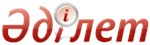 О системе оплаты труда гражданских служащих, работников организаций, содержащихся за счет средств государственного бюджета, работников казенных предприятийПостановление Правительства Республики Казахстан от 31 декабря 2015 года № 1193      Вводится в действие с 1 января 2016 года.      В соответствии с подпунктом 4) статьи 15 Трудового кодекса Республики Казахстан от 23 ноября 2015 года Правительство Республики Казахстан ПОСТАНОВЛЯЕТ:
       1. Установить, что системой оплаты труда гражданских служащих, работников организаций, содержащихся за счет средств государственного бюджета, работников казенных предприятий (далее - работники организаций) является повременная и (или) сдельная система оплаты труда. 
       Повременная система оплаты труда включает в себя оплату труда на основе: 
      1) реестра должностей гражданских служащих, который разрабатывается в соответствии с классификацией должностей гражданских служащих (за исключением квалифицированных рабочих), работников организаций, содержащихся за счет средств государственного бюджета, по функциональным блокам.
      Классификация должностей гражданских служащих (за исключением квалифицированных рабочих), работников организаций, содержащихся за счет средств государственного бюджета, по функциональным блокам формируется из управленческого, основного, административного и вспомогательного персоналов в зависимости от сферы деятельности, образования, уровня квалификации, сложности выполняемых работ и степени ответственности;
      2) коэффициентов для исчисления должностных окладов (далее – ДО) гражданских служащих, работников организаций, содержащихся за счет средств государственного бюджета, работников казенных предприятий (за исключением рабочих), по функциональным блокам, применяемых к базовому должностному окладу (далее – БДО);
      3) коэффициентов для исчисления ДО (тарифных ставок) рабочих, применяемых к БДО;
      4) доплат и надбавок за условия труда работников организаций, пособия на оздоровление и компенсаций;
      5) схем ДО (тарифных ставок) в иностранной валюте работников Торгового представительства Республики Казахстан в Российской Федерации.
      Сдельная система оплаты труда предусматривает оплату труда за каждую единицу (объем) выполненной работы (услуги) или изготовленной продукции, выраженной в натуральных единицах измерения.
      2. Утвердить прилагаемые:
      1) классификацию должностей гражданских служащих (за исключением квалифицированных рабочих), работников организаций, содержащихся за счет средств государственного бюджета, по функциональным блокам согласно приложению 1;
      2) коэффициенты для исчисления ДО гражданских служащих, работников организаций, содержащихся за счет средств государственного бюджета, работников казенных предприятий (за исключением рабочих), по функциональным блокам согласно приложению 2;
      3) коэффициенты для исчисления ДО (тарифных ставок) рабочих согласно приложению 3;
      4) условия оплаты труда работников организаций согласно приложениям 4, 5, 6, 7, 8, 9, 10, 11, 12, 13, 14, 15, 16, 17, 18, 19, 20, 21 и 22;
      5) условия оплаты труда работников Торгового представительства Республики Казахстан в Российской Федерации согласно приложению 23 (для служебного пользования);
      6) перечень видов расходов, за счет экономии которых осуществляется премирование, оказывается материальная помощь и устанавливаются стимулирующие надбавки работникам организаций, согласно приложениям 24 и 25.
      3. Установить, что:
      1) фонд оплаты труда работников организаций определяется из ДО (тарифной ставки), доплат и надбавок за условия труда, пособия на оздоровление к ежегодному оплачиваемому трудовому отпуску гражданским служащим в размере одного ДО (тарифной ставки), компенсаций, предусмотренных нормативными правовыми актами Республики Казахстан;
      фонд оплаты труда работников Торгового представительства Республики Казахстан в Российской Федерации определяется исходя из ДО (тарифной ставки) в иностранной валюте;
      2) ДО (тарифная ставка) работников организаций определяется путем умножения соответствующих коэффициентов, утвержденных для исчисления их ДО (тарифной ставки) в зависимости от отнесения занимаемых должностей к функциональным блокам и стажа работы по специальности, присвоенных квалификационных разрядов (для рабочих), на размер БДО, установленного Правительством Республики Казахстан.
      ДО (тарифные ставки) для отдельных категорий педагогических работников определяются исходя из установленной учебной нагрузки в неделю.
      ДО (тарифные ставки) специалистов и служащих государственных высших учебных заведений, которым согласно законодательству предоставлен особый статус, определяются с применением повышающего коэффициента к установленным размерам ДО;
      3) размеры компенсаций определяются в соответствии с нормативными правовыми актами Республики Казахстан.
      4. Определить, что:
      1) конкретные размеры доплат и надбавок за условия труда для работников организаций в пределах, установленных настоящим постановлением, определяются отраслевым соглашением, коллективным договором и (или) актом работодателя в соответствии с законодательством;
      2) доплаты и надбавки за условия труда, установленные для работников организаций системы образования, здравоохранения, социального обеспечения, культуры и спорта, распространяются на работников организаций, занимающих соответствующие должности и выполняющих работы по специальности в других сферах деятельности;
      3) в целях определения ДО (тарифной ставки) работников организаций центральные исполнительные и иные государственные органы (по согласованию) определяют порядок и условия исчисления стажа работы по специальности (с учетом особенностей сферы деятельности);
      4) условия оплаты труда медицинских работников в зависимости от объема, качества оказываемой медицинской помощи устанавливаются в порядке, определяемом уполномоченным центральным государственным органом в области здравоохранения;
      5) условия оплаты труда педагогических работников организаций среднего образования с подушевым нормативным финансированием в зависимости от качества предоставляемых образовательных услуг и результатов их деятельности устанавливаются в порядке, определяемом уполномоченным органом в области образования;
      6) работникам государственных учреждений и казенных предприятий, в том числе работникам, принятым с 1 января 2016 года, выплачивается разница в заработной плате, пособии на оздоровление в случаях, когда их заработная плата и пособие на оздоровление согласно системе оплаты труда, действующей с 1 января 2016 года, оказывается ниже заработной платы и пособия на оздоровление по системе оплаты труда, действовавшей до 1 января 2016 года;
      7) квалификационные характеристики отдельных должностей специалистов государственных учреждений и казенных предприятий, общих для всех сфер деятельности, утверждаются уполномоченным органом по труду;
      8) на основе классификации должностей гражданских служащих (за исключением квалифицированных рабочих), работников организаций, содержащихся за счет средств государственного бюджета, по функциональным блокам, согласно приложению 1 к настоящему постановлению, уполномоченным государственным органом по труду утверждаются методические рекомендации по отнесению должностей гражданских служащих, работников организаций, содержащихся за счет средств государственного бюджета, к функциональным блокам реестра должностей гражданских служащих и квалифицированным рабочим.
      Уполномоченными органами соответствующих сфер деятельности по согласованию с уполномоченным государственным органом по труду утверждаются реестры должностей гражданских служащих по соответствующим сферам деятельности.
      5. Предоставить право органам государственного управления:
      1) премировать, устанавливать стимулирующие надбавки к должностным окладам руководителей организаций по результатам их работы, а также оказывать материальную помощь за счет экономии средств, предусмотренных на содержание соответствующего государственного учреждения по плану финансирования или плану развития, утвержденному для казенного предприятия органом государственного управления, в порядке, установленном органом государственного управления;
       2) утверждать сдельные расценки при сдельной оплате труда работников. 
      6. Предоставить право руководителям организаций:
      1) к наименованиям должностей, указанным в реестре должностей гражданских служащих, применять специальные дополнительные наименования, характеризующие специфику деятельности, а также приравнивать иные наименования должностей, исходя из функциональных обязанностей, по согласованию с органом государственного управления;
      2) устанавливать стимулирующие надбавки к должностным окладам работников организаций, премировать и оказывать материальную помощь за счет экономии средств, предусмотренных на содержание соответствующего государственного учреждения по плану финансирования при отсутствии кредиторской задолженности, или по плану развития, утвержденному для казенного предприятия органом государственного управления, при отсутствии кредиторской задолженности, в порядке, определенном отраслевым соглашением, коллективным договором и (или) актом работодателя.
      7. Признать утратившими силу некоторые решения Правительства Республики Казахстан согласно приложению 26 к настоящему постановлению.
      8. Настоящее постановление вводится в действие с 1 января 2016 года и подлежит официальному опубликованию.      Премьер-Министр
      Республики Казахстан                     К. МасимовПриложение 1Утверждена         
постановлением Правительства
 Республики Казахстан    
от 31 декабря 2015 года № 1193 Классификация должностей гражданских служащих (за исключением
      квалифицированных рабочих), работников организаций,
         содержащихся за счет средств государственного бюджета,
                        по функциональным блокам      Примечание: расшифровка аббревиатур:
      ГУ – государственное учреждение
      ГКП – государственное казенное предприятиеПриложение 2Утверждены         
постановлением Правительства
 Республики Казахстан     
от 31 декабря 2015 года № 1193 Коэффициенты для исчисления должностных окладов гражданских
служащих, работников организаций, содержащихся за счет средств
   государственного бюджета, работников казенных предприятий
          (за исключением рабочих) по функциональным блокам      Примечание:
       1. Коэффициент для исчисления должностных окладов (тарифных ставок) спасателей профессиональных аварийно-спасательных служб и формирований устанавливается на уровне коэффициента соответствующих категорий должностей при стаже работы по специальности «до года». 
       2. Коэффициенты для исчисления должностных окладов (тарифных ставок), установленные для основного персонала в сферах «Образование», «Здравоохранение», применяются при исчислении должностных окладов (тарифных ставок) работников организаций, занимающих соответствующие должности и выполняющих работы по специальности в других сферах деятельности. Приложение 3Утверждены         
постановлением Правительства
 Республики Казахстан     
от 31 декабря 2015 года № 1193                       Коэффициенты для исчисления
              должностных окладов (тарифных ставок) рабочих      Примечание:
      Отнесение выполняемых работ к определенной сложности и присвоение квалификационных разрядов рабочим производятся в соответствии с Единым тарифно-квалификационным справочником работ и профессий рабочих, тарифно-квалификационными характеристиками профессий рабочих.
      В состав гражданских служащих входят квалифицированные рабочие.Приложение 4Утверждены         
постановлением Правительства
 Республики Казахстан     
от 31 декабря 2015 года № 1193    Доплаты за условия труда гражданским служащим, работникам
    организаций, содержащихся за счет средств государственного
 бюджета, работникам казенных предприятий в сфере образования      Примечания:
      1. В классах школ и школ-интернатов (кроме специальных коррекционных организаций для детей с ограниченными возможностями в развитии и обучении) с числом менее 15 учащихся (воспитанников) доплаты к должностным окладам (ставкам) за классное руководство и проверку тетрадей и письменных работ производятся в размере 50 процентов от установленных размеров указанных доплат. Данный порядок применяется также при делении классов на подгруппы.
      2. За время работы в период осенних, зимних, весенних и летних каникул учащихся оплата труда педагогических работников производится из расчета заработной платы, установленной при тарификации, предшествовавшей началу каникул.
      3. Установленные в настоящем приложении доплаты распространяются на педагогических работников по предметам профильного назначения специализированных отделений детско-юношеских спортивных школ, на руководящих и педагогических работников по предметам профильного назначения специализированных детско-юношеских школ олимпийского резерва, специализированных детско-юношеских спортивно-технических школ, колледжей спорта, школ-интернатов для одаренных в спорте детей, школ высшего спортивного мастерства, на педагогических работников государственных учреждений и казенных предприятий социального обеспечения, здравоохранения, культуры, на педагогических работников, не имеющих воинских и специальных званий, государственных учреждений и казенных предприятий системы органов внутренних дел, специальных государственных органов и Министерства обороны Республики Казахстан.Приложение 5Утверждены         
постановлением Правительства
 Республики Казахстан     
от 31 декабря 2015 года № 1193    Доплаты за условия труда гражданским служащим, работникам
    организаций, содержащихся за счет средств государственного
бюджета, работникам казенных предприятий в сфере здравоохранения      Примечания:
      1. Работникам государственных учреждений и казенных предприятий здравоохранения за работу с вредными (особо вредными) и опасными (особо опасными) условиями труда по двум (или более) основаниям устанавливаются доплаты: для медицинского и прочего персонала в туберкулезных лечебно-профилактических учреждениях (палатах, отделениях, домах-интернатах) - в размере 220 % от БДО, в наркологических организациях и наркологических организациях для принудительного лечения больных алкоголизмом, наркоманией, токсикоманией - в размере 40 % от БДО, в других организациях и их структурных подразделениях, в которых доплаты предусмотрены от 20 % до 22 %, - в размере 23 % от БДО.
       2. Оплата труда медицинских работников за несение дежурства производится за фактически отработанное время. Порядок организации и оплаты дежурств утверждается уполномоченным центральным исполнительным органом в области здравоохранения. 
      3. Установленные в настоящем приложении доплаты распространяются на медицинских работников, не имеющих воинских и специальных званий, государственных учреждений и казенных предприятий системы специальных органов, органов внутренних дел, системы Министерства обороны Республики Казахстан, на медицинских и научных работников государственных учреждений и казенных предприятий системы образования и науки, социального обеспечения, физической культуры и спорта.
      4. Медицинским сестрам (братьям) устанавливается доплата за статус «Главная» в размере 30 % от БДО; за статус «Старшая» - 25 % от БДО.
      5. ВИЧ – вирус иммунодефицита человека.Приложение 6Утверждены         
постановлением Правительства
 Республики Казахстан     
от 31 декабря 2015 года № 1193     Доплаты за условия труда гражданским служащим, работникам
      организаций, содержащихся за счет средств государственного
          бюджета, работникам казенных предприятий в сфере
                        социального обеспеченияПриложение 7Утверждены         
постановлением Правительства
 Республики Казахстан     
от 31 декабря 2015 года № 1193    Доплаты за условия труда гражданским служащим, работникам
      организаций, содержащихся за счет средств государственного
     бюджета, работникам казенных предприятий в сфере культуры
                          и архивного делаПриложение 8Утверждены         
постановлением Правительства
 Республики Казахстан     
от 31 декабря 2015 года № 1193    Доплаты и надбавки за условия труда гражданским служащим,
        работникам организаций, содержащихся за счет средств
   государственного бюджета, работникам казенных предприятий в
                  сфере физической культуры и спорта        Примечания: 
       1. Медицинским работникам оплата труда за обслуживание спортивных соревнований и учебно-тренировочных сборов за пределами рабочего времени производится организациями, проводящими спортивные соревнования, за фактически отработанные часы, исходя из должностного оклада. 
       2. Спортивным судьям за обслуживание одного дня спортивных соревнований, кроме игровых видов спорта, и обслуживание одной игры, но не более чем за две игры в день, спортивных соревнований по игровым видам спорта, проводимых по календарным планам спортивных мероприятий организаций, выплачивается: 
      1) судье международной категории 15 % от БДО;
      2) национальному судье по спорту высшей категории 12 % от БДО;
      3) национальному судье по спорту 10 % от БДО;
      4) судье 1 категории 8 % от БДО;
       5) судье по спорту 7 % от БДО. 
      3. Порядок и условия выплаты доплаты за непосредственное обеспечение высококачественного учебно-тренировочного процесса и подготовку чемпиона и призеров спортивных соревнований по игровым видам спорта тренерам-преподавателям по игровым видам спорта устанавливаются центральным исполнительным органом в области физической культуры и спорта.Приложение 9Утверждены         
постановлением Правительства
 Республики Казахстан     
от 31 декабря 2015 года № 1193     Доплаты за условия труда гражданским служащим, работникам
     организаций, содержащихся за счет средств государственного
 бюджета, работникам казенных предприятий системы Министерства
                    обороны Республики КазахстанПриложение 10Утверждены         
постановлением Правительства
 Республики Казахстан     
от 31 декабря 2015 года № 1193    Доплаты за условия труда гражданским служащим, работникам
      организаций, содержащихся за счет средств государственного
          бюджета, системы органов национальной безопасностиПриложение 11Утверждены         
постановлением Правительства
 Республики Казахстан     
от 31 декабря 2015 года № 1193     Доплаты за условия труда гражданским служащим, работникам
      организаций, содержащихся за счет средств государственного
       бюджета, работникам казенных предприятий системы органов
              Министерства внутренних дел Республики КазахстанПриложение 12Утверждены         
постановлением Правительства
 Республики Казахстан     
от 31 декабря 2015 года № 1193     Доплаты и надбавки за условия труда гражданским служащим,
         работникам организаций, содержащихся за счет средств
     государственного бюджета, работникам казенных предприятий,
                 системы органов гражданской защитыПриложение 13Утверждены         
постановлением Правительства
 Республики Казахстан     
от 31 декабря 2015 года № 1193    Доплаты и надбавки за условия труда, единые для гражданских
служащих, работников организаций, содержащихся за счет средств
 государственного бюджета, работникам казенных предприятий, не
 являющимся военнослужащими и сотрудниками системы специальных
 государственных, правоохранительных органов, вооруженных сил,
         других войск и воинских формирований, государственной
                         противопожарной службы      Приложение 14Утверждены         
постановлением Правительства
 Республики Казахстан     
от 31 декабря 2015 года № 1193 Доплаты за условия труда работникам Центра судебной экспертизы  Приложение 15 Утверждены         
постановлением Правительства
 Республики Казахстан     
от 31 декабря 2015 года № 1193    Доплаты и надбавки за условия труда гражданским служащим,
      работникам организаций, содержащихся за счет средств
   государственного бюджета, работникам казенных предприятий в
          сфере сельского хозяйства, лесного, рыбного и
                          охотничьего хозяйстваПриложение 16Утверждены         
постановлением Правительства
 Республики Казахстан     
от 31 декабря 2015 года № 1193     Доплаты и надбавки за условия труда гражданским служащим,
      работникам организаций, содержащихся за счет средств
     государственного бюджета, работникам казенных предприятий
системы статистики геологической информации, технической защиты
   информации, подготовки и повышения квалификации специалистов
                в области информационной безопасностиПриложение 17Утверждены         
постановлением Правительства
 Республики Казахстан     
от 31 декабря 2015 года № 1193                Надбавки за условия труда работникам
      Казахстанского института стратегических исследований при
    Президенте Республики Казахстан, Института законодательства
                        Республики КазахстанПриложение 18Утверждены         
постановлением Правительства
 Республики Казахстан     
от 31 декабря 2015 года № 1193Доплаты и надбавки, единые для гражданских служащих, работников
   организаций, содержащихся за счет средств государственного
               бюджета, работников казенных предприятий      Примечание: расшифровка аббревиатур:
      * МРП - месячный расчетный показатель, установленный законодательным актом.
      ** МРЗП - установленный законодательством минимальный размер месячной заработной платы.Приложение 19Утверждена          
 постановлением Правительства 
 Республики Казахстан    
от 31 декабря 2015 года № 1193           Почасовая оплата труда работников, привлекаемых к
      проведению учебных занятий в государственных учреждениях        Примечания: 
       Разовая консультация продолжительностью не менее одного часа оплачивается как за один час. 
       Почасовая оплата труда учитывает доплату за ученую степень доктора или кандидата наук. 
       Работники высших учебных заведений (далее ВУЗ), имеющие высшее образование, могут за пределами рабочего дня по основной должности вести с разрешения ректора ВУЗа педагогическую работу в том же учебном заведении на условиях почасовой оплаты труда в объеме не более 225 часов в учебном году. 
       Ставки почасовой оплаты труда лицам, имеющим почетные звания «Народный», устанавливаются в размерах, предусмотренных для профессоров, докторов наук, а лицам, имеющим почетные звания «Заслуженный», устанавливаются в размерах, предусмотренных для доцентов, кандидатов наук. 
       Оплата труда членов жюри конкурсов и смотров, а также рецензентов конкурсных работ производится по ставкам почасовой оплаты труда, предусмотренных для лиц, проводящих учебные занятия со студентами. 
       * Ставка почасовой оплаты определяется исходя из базового должностного оклада, установленного Правительством Республики Казахстан и соответствующих размеров коэффициентов почасовой оплаты 
       ** Ставка почасовой оплаты труда определяется в процентах от должностного оклада. 
       *** Ставки почасовой оплаты труда могут применяться: 
       для оплаты труда преподавателей курсов по подготовке к поступлению в ВУЗ, секционной и тренерской работы; 
       для оплаты труда преподавателей курсов по изучению языков; 
       для оплаты труда работников учебно-воспитательных учреждений, в которых студенты университетов, педагогических, инженерно-педагогических институтов (факультетов) проходят педагогическую практику. 
       **** Ставки почасовой оплаты труда могут применяться: 
       для оплаты труда председателей и членов экзаменационной комиссии, привлекаемых из других высших учебных заведений, а также специалистов, привлекаемых с производства; 
       для оплаты труда ректоров и проректоров за участие в Государственной экзаменационной комиссии в случаях, если они принимают государственные экзамены по дисциплине, которую преподают студентам или принимают защиту дипломного проекта, являясь руководителями дипломного проектирования; 
       при проведении преподавателями-почасовиками индивидуальных занятий по специальным дисциплинам в ВУЗах искусства и культуры; 
       для оплаты труда медицинских работников, приглашенных на кафедры гражданской обороны для подготовки медицинских сестер, лиц, привлекаемых к преподавательской работе на факультетах общественных профессий; 
       при приеме вступительных экзаменов; 
       при проведении занятий со слушателями курсов по интенсивному изучению иностранных языков, магистрантами; 
      за руководство полевой и педагогической практикой студентов преподавателями, привлекаемыми из других ВУЗов.
      ***** Ставки почасовой оплаты труда могут также применяться:
       для оплаты труда профессорско-преподавательского состава ВУЗов и специалистов, привлекаемых учреждениями по оказанию платных услуг по экономическим и правовым вопросам; 
      для оплаты труда ведущих ученых и специалистов сторонних организаций, привлекаемых в качестве консультантов диссертационных исследований (50 часов в год на одного докторанта);
       для оплаты труда за проведение занятий (лекций) со слушателями курсов по повышению квалификации руководящих работников и специалистов; 
      для оплаты труда за проведение занятий (лекций) с участниками международных олимпиад.  Приложение 20 Утверждена          
 постановлением Правительства 
 Республики Казахстан    
от 31 декабря 2015 года № 1193   Правила исчисления стажа работы по специальности для
работников, осуществляющих техническое обслуживание и
обеспечивающих функционирование государственных органов и не
являющихся государственными служащими      Стаж работы по специальности исчисляется для работников, осуществляющих техническое обслуживание и обеспечивающих функционирование государственных органов и не являющихся государственными служащими, с целью определения их должностного оклада согласно занимаемой должности, отнесенной к определенным функциональному блоку, звену и ступени.
      1. В стаж работы по специальности, дающий право на получение должностного оклада, включается все время работы в государственных органах, а также время:
      1) прохождения действительной военной службы лицами офицерского состава, прапорщиками, мичманами, военнослужащими сверхсрочной службы в Вооруженных Силах, внутренних, пограничных войсках, органах управления и частях гражданской обороны Республики Казахстан и бывшего Союза Советских Социалистических Республик, системе органов Комитета национальной безопасности Республики Казахстан и Комитета государственной безопасности Союза Советских Социалистических Республик, Службе государственной охраны Республики Казахстан, Службе внешней разведки Республики Казахстан «Сырбар» и Республиканской гвардии Республики Казахстан, военно-следственных органах и Национальной гвардии Республики Казахстан, кроме лиц, уволенных со службы по отрицательным мотивам;
      1-1) прохождения службы в специальных государственных органах, кроме лиц, уволенных со службы по отрицательным мотивам;
      2) прохождения службы лицами начальствующего состава в системе органов внутренних дел, уголовно-исполнительной системы, государственной противопожарной службы, службы в органах прокуратуры, работы в аппаратах судов Республики Казахстан и бывшего Союза Советских Социалистических Республик, Государственном следственном комитете Республики Казахстан, кроме лиц, уволенных по отрицательным мотивам;
      3) работы на должностях, дающих право на получение надбавки за выслугу лет, в судах, органах прокуратуры, внутренних дел Республики Казахстан и бывшего Союза Советских Социалистических Республик, органах государственной безопасности Союза Советских Социалистических Республик, национальной безопасности и бывшего Государственного следственного комитета Республики Казахстан;
      4) работы в системе Государственного банка Союза Советских Социалистических Республик и Национального Банка Республики Казахстан;
      5) отпуска по беременности и родам, а также время отпуска без сохранения заработной платы по уходу за ребенком до достижения им возраста трех лет, предоставленного в соответствии с законодательством;
      6) работы за границей, если перед направлением за границу работник работал в государственных органах и в течение двух месяцев со дня возвращения из-за границы, не считая времени переезда, поступил на работу в государственный орган;
      7) осуществления полномочий депутатов Парламента Республики Казахстан, местных представительных органов Республики Казахстан на постоянной основе;
      8) обучения по направлению государственных органов на курсах по подготовке, переподготовке и повышению квалификации кадров с отрывом от работы, если работник до поступления на курсы работал в государственном органе и после их окончания вернулся в государственный орган;
      9) последнего места работы в организациях на должностях по специальностям, идентичным специальностям по занимаемым должностям в государственных органах.
      2. Стаж работы по специальности, засчитываемый в соответствии с настоящими Правилами, учитывается в календарном исчислении.
      3. Работникам, у которых в течение календарного месяца возникло право на повышение размера должностного оклада, исчисление должностного оклада с учетом стажа осуществляется со дня возникновения такого права.
       4. Стаж работы по специальности определяется комиссией по установлению трудового стажа, состав которой утверждается руководителем соответствующего государственного органа. 
      Решение комиссии об установлении стажа работы по специальности оформляется протоколом. Выписки из решения готовятся в двух экземплярах и передаются: один экземпляр - в кадровую службу, второй - в бухгалтерию.
      5. Документами для определения стажа работы по специальности являются документы, подтверждающие трудовую деятельность работника, в соответствии с трудовым законодательством Республики Казахстан.Приложение 21Утверждена          
 постановлением Правительства 
 Республики Казахстан    
от 31 декабря 2015 года № 1193        Перечень должностей и профессий гражданских служащих,
           работников организаций, содержащихся за счет средств
     государственного бюджета, работников казенных предприятий
                здравоохранения и критерии, определяющие их
                  психоэмоциональные и физические нагрузкиПриложение 22Утверждена          
 постановлением Правительства 
 Республики Казахстан    
31 декабря 2015 года № 1193     Доплаты и надбавки за условия труда гражданским служащим,
        работникам организаций, содержащихся за счет средств
     государственного бюджета, работникам казенных предприятий
                  в сферах транспорта и коммуникаций      Примечание: расшифровка аббревиатуры:
      * МРП - месячный расчетный показатель, установленный законодательством.  Приложение 23  Утверждена          
 постановлением Правительства 
 Республики Казахстан    
от 31 декабря 2015 года № 1193   Схема
должностных окладов работников Торгового представительства
Республики Казахстан в Российской Федерации(для служебного пользования)Приложение 24Утверждена          
 постановлением Правительства 
 Республики Казахстан    
от 31 декабря 2015 года № 1193   Перечень видов расходов, за счет экономии которых 
 осуществляется премирование, оказывается материальная помощь и 
устанавливаются стимулирующие надбавки работникам
государственных учреждений      Премирование, оказание материальной помощи и установление надбавок осуществляются за счет экономии по следующим видам расходов:
       1) в течение года, не более 30 % от общего объема сэкономленных средств по плану финансирования, а в декабре - в полном объеме сэкономленных средств за год: 
       командировки и служебные разъезды внутри страны; 
       командировки и служебные разъезды за пределы страны; 
       оплата аренды помещений; 
       оплата коммунальных услуг; 
       оплата услуг связи; 
       оплата транспортных услуг; 
       оплата за электроэнергию; 
       оплата за отопление; 
      оплата труда технического персонала;
       взносы работодателей по техническому персоналу; 
       содержание, обслуживание, текущий ремонт зданий, помещений, оборудования и других основных средств; 
       прочие услуги и работы; 
      прочие текущие расходы;
       2) в полном объеме сэкономленных средств по плану финансирования: 
       основная заработная плата; 
       компенсационные выплаты; 
      социальный налог;
      социальные отчисления в Государственный фонд социального страхования;
       взносы на обязательное страхование гражданско-правовой ответственности владельцев автотранспортных средств; 
       взносы на государственное обязательное личное страхование работников государственных учреждений; 
      дополнительные денежные выплаты.
      По остальным видам расходов направление экономии средств по плану финансирования на премирование, оказание материальной помощи и установление надбавок не допускается.Приложение 25Утверждена          
 постановлением Правительства 
 Республики Казахстан    
от 31 декабря 2015 года № 1193   Перечень видов расходов, за счет экономии которых 
 осуществляется премирование, оказывается материальная помощь и 
устанавливаются стимулирующие надбавки работникам казенных предприятий      Премирование, оказание материальной помощи и установление надбавок за счет экономии расходов осуществляется:
       1) в течение года, не более 30 % от общего объема сэкономленных средств по плану развития, а в декабре – в полном объеме сэкономленных средств за год по следующим видам расходов: 
       командировочные расходы; 
       коммунальные услуги; 
       электроэнергия; 
       отопление; 
       услуги связи; 
       транспортные услуги; 
       текущий ремонт основных средств; 
       арендная плата по основным средствам; 
      расходы по выплате вознаграждений (интересов) по кредитам;
      прочие текущие расходы;
       2) в полном объеме сэкономленных средств по плану развития по следующим видам расходов: 
       заработная плата; 
      налоги и другие обязательные платежи в бюджет.
      По остальным видам расходов направление экономии средств по плану развития на премирование, оказание материальной помощи и установление надбавок не допускается.  Приложение 26      
 к постановлению Правительства 
 Республики Казахстан    
от 31 декабря 2015 года № 1193   Перечень 
 утративших силу некоторых решений 
Правительства Республики Казахстан      1. Постановление Правительства Республики Казахстан от 29 декабря 2007 года № 1400 «О системе оплаты труда гражданских служащих, работников организаций, содержащихся за счет средств государственного бюджета, работников казенных предприятий» (САПП Республики Казахстан, 2007 г., № 51, ст. 648). 
      2. Постановление Правительства Республики Казахстан от 25 марта 2008 года № 282 «О внесении дополнения в постановление Правительства Республики Казахстан от 29 декабря 2007 года № 1400» (САПП Республики Казахстан, 2008 г., № 16, ст. 148).
      3. Подпункт 2) пункта 6 постановления Правительства Республики Казахстан от 5 мая 2008 года № 416 «О создании государственного учреждения «Институт истории государства» Комитета науки Министерства образования и науки Республики Казахстан».
      4. Подпункт 2) пункта 5 постановления Правительства Республики Казахстан от 28 августа 2008 года № 785 «О создании государственного учреждения «Международный центр культур и религий Министерства юстиции Республики Казахстан» (САПП Республики Казахстан, 2008 г., № 35, ст. 386).
      5. Постановление Правительства Республики Казахстан от 29 августа 2008 года № 797 «О внесении дополнения в постановление Правительства Республики Казахстан от 29 декабря 2007 года № 1400» (САПП Республики Казахстан, 2008 г., № 36, ст. 395).
      6. Пункт 5 постановления Правительства Республики Казахстан от 31 декабря 2008 года № 1306 «О реорганизации государственного учреждения «Академия государственного управления при Президенте Республики Казахстан» (САПП Республики Казахстан, 2008 г., № 47, ст. 531).
      7. Постановление Правительства Республики Казахстан от 16 января 2009 года № 12 «О внесении дополнений в постановление Правительства Республики Казахстан от 29 декабря 2007 года № 1400» (САПП Республики Казахстан, 2009 г., № 1-2, ст. 4).
      8. Постановление Правительства Республики Казахстан от 5 февраля 2009 года № 111 «О внесении дополнений и изменений в постановление Правительства Республики Казахстан от 29 декабря 2007 года № 1400» (САПП Республики Казахстан, 2009 г., № 9, ст. 44).
      9. Постановление Правительства Республики Казахстан от 19 февраля 2009 года № 190 «О внесении дополнения в постановление Правительства Республики Казахстан от 29 декабря 2007 года № 1400» (САПП Республики Казахстан, 2009 г., № 12, ст. 79).
      10. Постановление Правительства Республики Казахстан от 30 октября 2009 года № 1726 «О внесении изменения в постановление Правительства Республики Казахстан от 29 декабря 2007 года № 1400» (САПП Республики Казахстан, 2009 г., № 46, ст. 442).
      11. Пункт 5 изменений и дополнений, которые вносятся в некоторые решения Правительства Республики Казахстан, утвержденных постановлением Правительства Республики Казахстан от 22 января 2010 года № 19 «О некоторых вопросах совершенствования нормотворческой деятельности в Республике Казахстан» (САПП Республики Казахстан, 2010 г., № 6, ст. 83).
      12. Пункт 11 изменений и дополнений, которые вносятся в некоторые решения Правительства Республики Казахстан, утвержденных постановлением Правительства Республики Казахстан от 31 марта 2010 года № 252 «О некоторых вопросах Министерства культуры Республики Казахстан» (САПП Республики Казахстан, 2010 г., № 25-26, ст. 198). 
      13. Постановление Правительства Республики Казахстан от 26 апреля 2010 года № 353 «О внесении дополнения в постановление Правительства Республики Казахстан от 29 декабря 2007 года № 1400» (САПП Республики Казахстан, 2010 г., № 31, ст. 247).
      14. Постановление Правительства Республики Казахстан от 18 января 2011 года № 11 «О внесении дополнения в постановление Правительства Республики Казахстан от 29 декабря 2007 года № 1400» (САПП Республики Казахстан, 2011 г., № 13, ст. 161).
      15. Пункт 2 изменений, которые вносятся в некоторые решения Правительства Республики Казахстан, утвержденных постановлением Правительства Республики Казахстан от 24 июня 2011 года № 703 «О внесении изменений и признании утратившими силу некоторых решений Кабинета Министров и Правительства Республики Казахстан по вопросам закрепления оснований, порядка и условий содержания лиц в учреждениях, обеспечивающих временную изоляцию от общества» (САПП Республики Казахстан, 2011 г., № 43, ст. 565).
      16. Пункт 8 изменений и дополнений, которые вносятся в некоторые решения Правительства Республики Казахстан, утвержденных постановлением Правительства Республики Казахстан от 2 августа 2011 года № 900 «О некоторых вопросах дальнейшего совершенствования уголовно-исполнительной системы Республики Казахстан» (САПП Республики Казахстан, 2011 г., № 51, ст. 695).
      17. Постановление Правительства Республики Казахстан от 27 августа 2011 года № 976 «О внесении изменений и дополнения в постановление Правительства Республики Казахстан от 29 декабря 2007 года № 1400 «О системе оплаты труда гражданских служащих, работников организаций, содержащихся за счет средств государственного бюджета, работников казенных предприятий» (САПП Республики Казахстан, 2011 г., № 52, ст. 736).
      18. Постановление Правительства Республики Казахстан от 30 сентября 2011 года № 1122 «О внесении изменений и дополнения в постановление Правительства Республики Казахстан от 29 декабря 2007 года № 1400 «О системе оплаты труда гражданских служащих, работников организаций, содержащихся за счет средств государственного бюджета, работников казенных предприятий» (САПП Республики Казахстан, 2011 г., № 55, ст. 789).
      19. Пункт 4 постановления Правительства Республики Казахстан от 11 марта 2012 года № 310 «О реорганизации отдельных предприятий Хозяйственного управления Парламента Республики Казахстан» (САПП Республики Казахстан, 2012 г., № 36, ст. 479). 
      20. Подпункт 3) пункта 4 постановления Правительства Республики Казахстан от 11 марта 2012 года № 311 «О реорганизации отдельных предприятий Управления делами Президента Республики Казахстан» (САПП Республики Казахстан, 2012 г., № 36, ст. 480). 
      21. Пункт 3 изменений и дополнений, которые вносятся в некоторые решения Правительства Республики Казахстан, утвержденных постановлением Правительства Республики Казахстан от 16 марта 2012 года № 338 «О некоторых вопросах многофункционального научно-аналитического и гуманитарно-просветительского государственного учреждения «Назарбаев центр» (САПП Республики Казахстан, 2012 г., № 37, ст. 495). 
      22. Постановление Правительства Республики Казахстан от 19 апреля 2012 года № 491 «О внесении дополнений в постановление Правительства Республики Казахстан от 29 декабря 2007 года № 1400 «О системе оплаты труда гражданских служащих, работников организаций, содержащихся за счет средств государственного бюджета, работников казенных предприятий» (САПП Республики Казахстан, 2012 г., № 44, ст. 591). 
      23. Подпункт 3) пункта 5 постановления Правительства Республики Казахстан от 21 июня 2012 года № 814 «О создании Республиканского государственного учреждения «Центр коммуникаций» Канцелярии Премьер-Министра Республики Казахстан, выделении средств из резерва Правительства Республики Казахстан и внесении изменений и дополнений в некоторые решения Правительства Республики Казахстан» (САПП Республики Казахстан, 2012 г., № 57, ст. 791). 
      24. Постановление Правительства Республики Казахстан от 28 июля 2012 года № 987 «О внесении дополнения в постановление Правительства Республики Казахстан от 29 декабря 2007 года № 1400 «О системе оплаты труда гражданских служащих, работников организаций, содержащихся за счет средств государственного бюджета, работников казенных предприятий» (САПП Республики Казахстан, 2012 г., № 64, ст. 896). 
      25. Пункт 1 изменений, которые вносятся в некоторые решения Правительства Республики Казахстан, утвержденных постановлением Правительства Республики Казахстан от 31 августа 2012 года № 1109 «О некоторых вопросах республиканских учебных заведений Агентства Республики Казахстан по делам спорта и физической культуры» (САПП Республики Казахстан, 2012 г., № 67, ст. 974).
      26. Пункт 7 изменений и дополнений, которые вносятся в некоторые решения Правительства Республики Казахстан, утвержденных постановлением Правительства Республики Казахстан от 14 сентября 2012 года № 1196 «О внесении изменений и дополнений в некоторые решения Правительства Республики Казахстан» (САПП Республики Казахстан, 2012 г., № 71, ст. 1028).
      27. Постановление Правительства Республики Казахстан от 17 сентября 2012 года № 1209 «О внесении изменений и дополнений в постановления Правительства Республики Казахстан от 29 октября 2004 года № 1132 «Некоторые вопросы Министерства труда и социальной защиты населения Республики Казахстан» и от 29 декабря 2007 года № 1400 «О системе оплаты труда гражданских служащих, работников организаций, содержащихся за счет средств государственного бюджета, работников казенных предприятий» (САПП Республики Казахстан, 2012 г., № 71, ст. 1036).
      28. Пункт 4 изменений и дополнений, которые вносятся в некоторые решения Правительства Республики Казахстан, утвержденных постановлением Правительства Республики Казахстан от 2 ноября 2012 года № 1396 «О ликвидации Республиканского государственного учреждения «Центр коммуникаций» Канцелярии Премьер-Министра Республики Казахстан и внесении изменений и дополнений в некоторые решения Правительства Республики Казахстан» (САПП Республики Казахстан, 2012 г., № 77-78, ст. 1139).
      29. Постановление Правительства Республики Казахстан от 9 ноября 2012 года № 1424 «О внесении дополнения в постановление Правительства Республики Казахстан от 29 декабря 2007 года № 1400 «О системе оплаты труда гражданских служащих, работников организаций, содержащихся за счет средств государственного бюджета, работников казенных предприятий» (САПП Республики Казахстан, 2012 г., № 79, ст. 1154).
      30. Пункт 4 изменений и дополнений, которые вносятся в некоторые решения Правительства Республики Казахстан, утвержденных постановлением Правительства Республики Казахстан от 24 декабря 2012 года № 1669 «О некоторых вопросах республиканского государственного учреждения «Регистр судоходства» Министерства транспорта и коммуникаций Республики Казахстан» (САПП Республики Казахстан, 2013 г., № 5, ст. 103).
      31. Постановление Правительства Республики Казахстан от 25 января 2013 года № 45 «О внесении изменений и дополнения в постановление Правительства Республики Казахстан от 29 декабря 2007 года № 1400 «О системе оплаты труда гражданских служащих, работников организаций, содержащихся за счет средств государственного бюджета, работников казенных предприятий» (САПП Республики Казахстан, 2013 г., № 12, ст. 223).
      32. Подпункт 2) пункта 7 постановления Правительства Республики Казахстан от 2 июля 2013 года № 675 «О создании республиканского государственного учреждения «Национальный музей Республики Казахстан» Комитета по культуре Министерства культуры и информации Республики Казахстан» (САПП Республики Казахстан, 2013 г., № 40, ст. 587). 
      33. Пункт 2 изменений, которые вносятся в некоторые решения
 Правительства Республики Казахстан, утвержденных постановлением Правительства Республики Казахстан от 10 октября 2013 года № 1083 «О ликвидации Государственного учреждения «Дирекция специальной экономической зоны «Парк информационных технологий» Министерства индустрии и новых технологий Республики Казахстан» (САПП Республики Казахстан, 2013 г., № 59, ст. 811). 
      34. Постановление Правительства Республики Казахстан от 31 декабря 2013 года № 1553 «О внесении изменений и дополнения в постановление Правительства Республики Казахстан от 29 декабря 2007 года № 1400 «О системе оплаты труда гражданских служащих, работников организаций, содержащихся за счет средств государственного бюджета, работников казенных предприятий» (САПП Республики Казахстан, 2013 г., № 82, ст. 1062).
      35. Пункт 4 постановления Правительства Республики Казахстан от 13 марта 2014 года № 238 «О создании Республиканского государственного казенного предприятия «Центр спортивной подготовки для лиц с ограниченными физическими возможностями» Агентства Республики Казахстан по делам спорта и физической культуры» (САПП Республики Казахстан, 2014 г., № 21, ст. 158).
      36. Постановление Правительства Республики Казахстан от 27 марта 2014 года № 269 «О внесении дополнения в постановление Правительства Республики Казахстан от 29 декабря 2007 года № 1400 «О системе оплаты труда гражданских служащих, работников организаций, содержащихся за счет средств государственного бюджета, работников казенных предприятий» (САПП Республики Казахстан, 2014 г., № 24, ст. 178).
      37. Пункт 2 изменений и дополнений, которые вносятся в некоторые решения Правительства Республики Казахстан, утвержденных постановлением Правительства Республики Казахстан от 28 марта 2014 года № 274 «О создании республиканского государственного учреждения «Национальная картинная галерея «Астана» Министерства культуры Республики Казахстан» (САПП Республики Казахстан, 2014 г., № 24, ст. 181). 
      38. Постановление Правительства Республики Казахстан от 31 мая 2014 года № 598 «О внесении дополнения в постановление Правительства Республики Казахстан от 29 декабря 2007 года № 1400 «О системе оплаты труда гражданских служащих, работников организаций, содержащихся за счет средств государственного бюджета, работников казенных предприятий» (САПП Республики Казахстан, 2014 г., № 37, ст. 360).
      39. Пункт 2 изменений и дополнений, которые вносятся в некоторые решения Правительства Республики Казахстан, утвержденных постановлением Правительства Республики Казахстан от 9 октября 2014 года № 1081 «О ликвидации республиканского государственного учреждения «Дом дружбы - Центр межэтнических отношений» Министерства культуры и спорта Республики Казахстан и внесении изменений и дополнений в некоторые решения Правительства Республики Казахстан» (САПП Республики Казахстан, 2014 г., № 64, ст. 582). 
      40. Пункт 6 изменений и дополнений, которые вносятся в некоторые решения Правительства Республики Казахстан по вопросам Службы государственной охраны Республики Казахстан, утвержденных постановлением Правительства Республики Казахстан от 16 октября 2014 года № 1098 «О внесении изменений и дополнений в некоторые решения Правительства Республики Казахстан по вопросам Службы государственной охраны Республики Казахстан» (САПП Республики Казахстан, 2014 г., № 64, ст. 585).
      41. Постановление Правительства Республики Казахстан от 20 октября 2014 года № 1114 «О внесении дополнений в постановление Правительства Республики Казахстан от 29 декабря 2007 года № 1400 «О системе оплаты труда гражданских служащих, работников организаций, содержащихся за счет средств государственного бюджета, работников казенных предприятий» (САПП Республики Казахстан, 2014 г., № 65, ст. 594).
      42. Пункт 10 изменений и дополнений, которые вносятся в некоторые решения Правительства Республики Казахстан и распоряжение Премьер-Министра Республики Казахстан от 2 февраля 2009 года № 15-р «О дальнейших мерах по совершенствованию законотворческой деятельности», утвержденных постановлением Правительства Республики Казахстан от 30 декабря 2014 года № 1401 «О внесении изменений и дополнений в некоторые решения Правительства Республики Казахстан и распоряжение Премьер-Министра Республики Казахстан от 2 февраля 2009 года № 15-р «О дальнейших мерах по совершенствованию законотворческой деятельности» (САПП Республики Казахстан, 2014 г., № 83-84, ст. 722).
      43. Подпункт 2 пункта 1 постановления Правительства Республики Казахстан от 31 декабря 2014 года № 1427 «О внесении изменений в постановления Правительства Республики Казахстан от 27 сентября 2007 года № 850 «Об утверждении перечня должностей гражданских служащих» и от 29 декабря 2007 года № 1400 «О системе оплаты труда гражданских служащих, работников организаций, содержащихся за счет средств государственного бюджета, работников казенных предприятий» (САПП Республики Казахстан, 2014 г., № 88-89, ст. 733).
      44. Пункт 2 изменений и дополнений, которые вносятся в некоторые решения Правительства Республики Казахстан, утвержденных постановлением Правительства Республики Казахстан от 31 декабря 2014 года № 1439 «О реорганизации республиканского государственного учреждения «Национальный музей Республики Казахстан» Министерства культуры и спорта Республики Казахстан» (САПП Республики Казахстан, 2014 г., № 88-89, ст. 737).
      45. Пункт 8 изменений и дополнений, которые вносятся в некоторые решения Правительства Республики Казахстан, утвержденных постановлением Правительства Республики Казахстан от 2 апреля 2015 года № 173 «О внесении изменений и дополнений и признании утратившими силу некоторых решений Правительства Республики Казахстан и распоряжения Премьер-Министра Республики Казахстан от 7 апреля 2011 года № 44-р «О порядке организации и проведения спасательных и других неотложных работ в зонах возможных землетрясений» (САПП Республики Казахстан, 2015 г., № 18-19, ст. 94).
      46. Постановление Правительства Республики Казахстан от 25 апреля 2015 года № 295 «О внесении дополнения в постановление Правительства Республики Казахстан от 29 декабря 2007 года № 1400 «О системе оплаты труда гражданских служащих, работников организаций, содержащихся за счет средств государственного бюджета, работников казенных предприятий» (САПП Республики Казахстан, 2015 г., № 24-25, ст. 153).
      47. Пункт 5 изменений и дополнений, которые вносятся в некоторые решения Правительства Республики Казахстан, утвержденных постановлением Правительства Республики Казахстан от 27 апреля 2015 года № 358 «О реорганизации государственного учреждения «Республиканская специализированная физико-математическая средняя школа-интернат имени О. Жаутыкова для одаренных детей» (САПП Республики Казахстан, 2015 г., № 27-28, ст. 178).
      48. Постановление Правительства Республики Казахстан от 27 ноября 2015 года № 957 «О внесении изменений и дополнения в постановление Правительства Республики Казахстан от 29 декабря 2007 года № 1400 «О системе оплаты труда гражданских служащих, работников организаций, содержащихся за счет средств государственного бюджета, работников казенных предприятий».© 2012. РГП на ПХВ Республиканский центр правовой информации Министерства юстиции Республики КазахстанЗвено СтупеньНаименования должностейБлок А (управленческий персонал)Блок А (управленческий персонал)Блок А (управленческий персонал)А11Руководители ГУ и ГКП республиканского значенияА11-1Заместители руководителей ГУ и ГКП республиканского значенияА12Руководители ГУ и ГКП областного значения (столицы, города республиканского значения) А12-1Заместители руководителей ГУ и ГКП областного значения (столицы, города республиканского значения) А13Руководители ГУ и ГКП районного значения (города областного значения)А13-1Заместители руководителей ГУ и ГКП районного значения (города областного значения)А14Руководители ГУ и ГКП сельского значенияА21Руководители структурных подразделений ГУ и ГКП республиканского значенияА21-1Заместители руководителей структурных подразделений ГУ и ГКП республиканского значенияА22Руководители структурных подразделений ГУ и ГКП областного значения (столицы, города республиканского значения)А22-1Заместители руководителей структурных подразделений ГУ и ГКП областного значения (столицы, города республиканского значения)А23Руководители структурных подразделений ГУ и ГКП районного значения (города областного значения)А23-1Заместители руководителей структурных подразделений ГУ и ГКП районного значения (города областного значения)А24Руководители структурных подразделений ГУ и ГКП сельского значения А31Руководители подразделений структурных подразделений ГУ и ГКП республиканского значенияА31-1Заместители руководителей подразделений структурных подразделений ГУ и ГКП республиканского значенияА32Руководители подразделений структурных подразделений ГУ и ГКП областного значения (столицы, города республиканского значения)А32-1Заместители руководителей подразделений структурных подразделений ГУ и ГКП областного значения (столицы, города республиканского значения)А33Руководители подразделений структурных подразделений ГУ и ГКП районного значения (города областного значения) А33-1Заместители руководителей подразделений структурных подразделений ГУ и ГКП районного значения (города областного значения) А34Руководители подразделений структурных подразделений ГУ и ГКП сельского значенияБлок В (основной персонал)Блок В (основной персонал)Блок В (основной персонал)В11Главный научный сотрудник, профессорВ12Ведущий научный сотрудник, доцентГлавный экспертВ13Старший научный сотрудникВедущий экспертСтарший методист научно-практического центраВ14Научный сотрудникСтарший экспертМетодист научно-практического центраПреподаватель высшего учебного заведения, организации технического и профессионального образования В15Младший научный сотрудникМетодист высшего учебного заведения, организации технического и профессионального образованияАссистентЭкспертМастер организации технического и профессионального образованияВ сферах «Здравоохранение» и «Образование»В сферах «Здравоохранение» и «Образование»В сферах «Здравоохранение» и «Образование»В21Специалисты (врач, учитель) основного персонала высшего уровня квалификации высшей категорииВ22Специалисты (врач, учитель) основного персонала высшего уровня квалификации первой категорииВ23Специалисты (врач, учитель) основного персонала высшего уровня квалификации второй категорииВ24Специалисты (врач, учитель) основного персонала высшего уровня квалификации без категорииВ31Специалисты (воспитатель, социальный педагог, специалисты среднего медицинского персонала и другие) основного персонала высшего уровня квалификации высшей категории В32Специалисты (воспитатель, социальный педагог, специалисты среднего медицинского персонала и другие) основного персонала высшего уровня квалификации первой категории В33Специалисты (воспитатель, социальный педагог, специалисты среднего медицинского персонала и другие) основного персонала высшего уровня квалификации второй категории В34Специалисты (воспитатель, социальный педагог, специалисты среднего медицинского персонала и другие) основного персонала высшего уровня квалификации без категории В41Специалисты основного персонала среднего уровня квалификации высшей категорииВ42Специалисты основного персонала среднего уровня квалификации первой категорииВ43Специалисты основного персонала среднего уровня квалификации второй категорииВ44Специалисты основного персонала среднего уровня квалификации без категорииВ прочих сферахВ прочих сферахВ прочих сферахВ21Специалисты основного персонала высшего уровня квалификации высшей категорииВ22Специалисты основного персонала высшего уровня квалификации первой категорииВ23Специалисты основного персонала высшего уровня квалификации второй категорииВ24Специалисты основного персонала высшего уровня квалификации без категорииВ31Специалисты основного персонала среднего уровня квалификации высшей категорииВ32Специалисты основного персонала среднего уровня квалификации первой категорииВ33Специалисты основного персонала среднего уровня квалификации второй категорииВ34Специалисты основного персонала среднего уровня квалификации без категорииБлок С (административный персонал)Блок С (административный персонал)Блок С (административный персонал)С1Заведующие хозяйственными подразделениями ГУ и ГКП и иные отдельные приравненные к ним должностиС2Специалисты высшего уровня квалификации, выполняющие административные функцииС31) Специалисты среднего уровня квалификации, выполняющие административные функции;2) Руководитель структурного подразделения, занятого хозяйственным обслуживанием ГУ и ГКПБлок D (вспомогательный персонал)Блок D (вспомогательный персонал)Блок D (вспомогательный персонал)DТехнические исполнителиБлок А – управленческий персоналБлок А – управленческий персоналБлок А – управленческий персоналБлок А – управленческий персоналБлок А – управленческий персоналБлок А – управленческий персоналБлок А – управленческий персоналБлок А – управленческий персоналБлок А – управленческий персоналБлок А – управленческий персоналЗвеноСтупеньСтаж работы по специальности, в годахСтаж работы по специальности, в годахСтаж работы по специальности, в годахСтаж работы по специальности, в годахСтаж работы по специальности, в годахСтаж работы по специальности, в годахСтаж работы по специальности, в годахСтаж работы по специальности, в годахЗвеноСтупень0-33-66-99-1212-1616-2020-25Свыше 25А115,846,006,176,346,526,706,897,08А11-15,555,715,876,036,206,376,556,73А125,215,365,515,665,825,986,156,32А12-14,955,095,235,385,535,685,846,00А134,664,794,925,065,205,355,505,65А13-14,434,554,684,814,945,085,225,37А144,214,334,454,574,704,834,975,11А215,315,465,615,775,936,106,276,45А21-15,045,185,335,485,635,795,956,12А224,744,875,015,155,295,445,595,75А22-14,504,634,764,895,035,175,315,46А234,244,364,484,614,744,875,015,15А23-14,034,144,264,384,504,634,764,89А243,833,944,054,164,284,404,524,65А314,834,975,115,255,405,555,715,87А31-14,594,724,854,995,135,275,425,57А324,314,434,554,684,814,945,085,22А32-14,094,204,324,444,564,694,824,95А333,853,964,074,184,304,424,544,67А33-13,663,763,873,984,094,204,324,44А343,473,573,673,773,883,994,104,21      Блок В – основной персонал            Блок В – основной персонал            Блок В – основной персонал            Блок В – основной персонал            Блок В – основной персонал            Блок В – основной персонал            Блок В – основной персонал            Блок В – основной персонал            Блок В – основной персонал            Блок В – основной персонал            Блок В – основной персонал            Блок В – основной персонал            Блок В – основной персонал      ЗвеноСтупеньСтаж работы по специальности, в годахСтаж работы по специальности, в годахСтаж работы по специальности, в годахСтаж работы по специальности, в годахСтаж работы по специальности, в годахСтаж работы по специальности, в годахСтаж работы по специальности, в годахСтаж работы по специальности, в годахСтаж работы по специальности, в годахСтаж работы по специальности, в годахСтаж работы по специальности, в годахЗвеноСтупень0-11-22-33-55-77-1010-1313- 1616-2020- 25Свыше 25В115,095,195,295,395,495,595,705,815,926,036,14В124,634,724,814,904,995,085,185,285,385,485,58В134,214,294,374,454,534,624,714,804,894,985,07В143,833,903,974,054,134,214,294,374,454,534,62В153,483,553,623,693,763,833,903,974,054,134,21В сфере «Образование»В сфере «Образование»В сфере «Образование»В сфере «Образование»В сфере «Образование»В сфере «Образование»В сфере «Образование»В сфере «Образование»В сфере «Образование»В сфере «Образование»В сфере «Образование»В сфере «Образование»В сфере «Образование»В214,064,124,184,244,304,364,424,494,564,634,70В223,663,723,783,843,903,964,024,094,164,234,30В233,493,553,613,673,733,793,853,923,994,064,13В243,083,143,203,263,323,383,443,513,583,653,72В313,753,803,853,903,964,024,084,144,204,264,32В323,353,403,453,503,563,623,683,743,803,863,92В333,183,233,283,333,393,453,513,573,633,693,75В342,772,822,872,922,983,043,103,163,223,283,34В413,403,443,493,543,593,643,693,743,793,843,89В422,922,963,013,063,113,163,213,263,313,363,41В432,752,792,842,892,942,993,043,093,143,193,24В442,342,382,432,482,532,582,632,682,732,782,83В сфере «Здравоохранение»В сфере «Здравоохранение»В сфере «Здравоохранение»В сфере «Здравоохранение»В сфере «Здравоохранение»В сфере «Здравоохранение»В сфере «Здравоохранение»В сфере «Здравоохранение»В сфере «Здравоохранение»В сфере «Здравоохранение»В сфере «Здравоохранение»В сфере «Здравоохранение»В сфере «Здравоохранение»В214,574,634,694,754,814,874,935,005,075,145,21В223,984,044,104,164,224,284,344,414,484,554,62В233,733,793,853,913,974,034,094,164,234,304,37В243,083,143,203,263,323,383,443,513,583,653,72В314,264,314,364,414,474,534,594,654,714,774,83В323,673,723,773,823,883,944,004,064,124,184,24В333,423,473,523,573,633,693,753,813,873,933,99В342,772,822,872,922,983,043,103,163,223,283,34В413,303,343,383,423,473,523,573,623,673,723,77В422,942,983,023,063,113,163,213,263,313,363,41В432,712,752,792,832,882,932,983,033,083,133,18В442,262,302,342,382,432,482,532,582,632,682,73Прочие сферыПрочие сферыПрочие сферыПрочие сферыПрочие сферыПрочие сферыПрочие сферыПрочие сферыПрочие сферыПрочие сферыПрочие сферыПрочие сферыПрочие сферыВ213,723,783,843,903,964,024,084,154,224,294,36В223,413,473,533,593,653,713,773,843,913,984,05В233,333,393,453,513,573,633,693,763,833,903,97В243,083,143,203,263,323,383,443,513,583,653,72В313,243,293,343,393,443,493,543,593,653,713,77В322,912,963,013,063,113,163,213,263,323,383,44В332,832,882,932,983,033,083,133,183,243,303,36В342,582,632,682,732,782,832,882,932,993,053,11Блок С – административный персоналБлок С – административный персоналБлок С – административный персоналБлок С – административный персоналБлок С – административный персоналБлок С – административный персоналБлок С – административный персоналБлок С – административный персоналБлок С – административный персоналБлок С – административный персоналБлок С – административный персоналБлок С – административный персоналБлок С – административный персоналС13,393,473,553,633,713,803,893,984,074,164,26С23,083,153,223,293,373,453,533,613,693,773,86С32,052,102,152,202,252,302,352,402,462,522,58Блок D – вспомогательный персоналБлок D – вспомогательный персоналБлок D – вспомогательный персоналБлок D – вспомогательный персоналБлок D – вспомогательный персоналБлок D – вспомогательный персоналБлок D – вспомогательный персоналБлок D – вспомогательный персоналБлок D – вспомогательный персоналБлок D – вспомогательный персоналБлок D – вспомогательный персоналБлок D – вспомогательный персоналБлок D – вспомогательный персоналD1,641,681,721,761,801,841,881,921,962,012,06Квалификационный разрядКоэффициент82,5872,4162,2552,1041,9631,8321,7111,60№ п/пНаименование доплатВиды доплат Размеры доплат Примечание1 2 3 451.Доплата за совмещение должностей (расширение зоны обслуживания)1) За заведование интернатом при учебном заведении 25 % от БДОВ случае, если должность заведующего интернатом не предусмотрена в учебных заведениях2)За заведование учебными кабинетами (лабораториями, мастерскими, учебно-консультативными пунктами)В соответствии с Законом Республики Казахстан от 27 июля 2007 года «Об образовании»в школах и школах-интернатах, детских домах20 % от БДОв организациях технического и профессионального, послесреднего образования25 % от БДОпри наличии комбинированных мастерских30 % от БДО3)За руководство школой (в том числе музыкальной, художественной школой, школой искусств и т.д.)20 % от БДОВ школах, где должность директора не предусмотрена4)За руководство учебной работой 20 % от БДОВ музыкальных школах-семилетках, школах искусств и художественных школах, в которых должность заместителя директора по учебной работе не предусмотрена5)За работу с библиотечным фондом учебников 30 % от БДО2.Доплата за особые условия труда1)Руководителям учебно-воспитательных учреждений, в общеобразовательных школах и дошкольных организациях, где имеется не менее двух специальных групп (классов), за работу с воспитанниками, детьми с ограниченными возможностями, нуждающимися в длительном лечении и особых условиях воспитания 30 % от БДО2)За классное руководство (руководство группой) В соответствии с Законом Республики Казахстан от 27 июля 2007 года «Об образовании»1 - 4 классов25 % от БДО5-11 (12) классов 30 % от БДОорганизаций технического и профессионального, послесреднего образования25 % от БДО3)За проверку тетрадей и письменных работВ соответствии с Законом Республики Казахстан от 27 июля 2007 года «Об образовании».Доплата устанавливается в случае, если проверка тетрадей и письменных работ предусмотрена учебным планом работ.Учителям 1-4 классов20 % от БДОУчителям казахского и других национальных языков в школах (классах) с русским языком обучения и русского языка в школах (классах) с национальными языками обучения, ведущим эти предметы в 1 – 4 классах25 % от БДОУчителям 5 – 11 (12) классов, преподавателям организаций технического и профессионального образования за проверку письменных работ по:казахскому, русскому языкам, другим национальным языкам и литературе;математике, химии, физике, биологии, иностранному языку, стенографии, черчению, конструированию, технической механике25 % от БДО20 % от БДО4)За работу с детьми с:ограниченными возможностями в физическом развитии;ограниченными возможностями в умственном развитии, подлежащими обучению в организациях образования;психоневрологическими патологиями (не подлежащими обучению в организациях образования)40 % от БДО 40 % от БДО50 % от БДОВ соответствии с Законом Республики Казахстан от 27 июля 2007 года «Об образовании».5)За работу с детьми в центрах адаптации несовершеннолетних и воспитательных колониях, организациях технического и профессионального образования, школах, вечерних (сменных) общеобразовательных школах и учебно-консультационных пунктах при учреждениях уголовно-исполнительной системы и других учреждениях для детей с девиантным поведением30 % от БДО6)За работу с детьми-сиротами и детьми, оставшимися без попечения родителей, в детских домах, детских домах–интернатах, детских домах семейного типа, приютах, школах–интернатах для детей–сирот и детей, оставшихся без попечения родителей, и в домах-интернатах, домах ребенка (классах, группах) с контингентом детей с ограниченными возможностями30 % от БДОВ детских домах, детских домах-интернатах, детских домах семейного типа, приютах, школах-интернатах для детей-сирот и детей, оставшихся без попечения родителей, и в домах-интернатах, домах ребенка (классах, группах) с контингентом детей, имеющих недостатки в физическом или умственном развитии, нуждающихся в длительном лечении, с задержкой психического развития, доплаты устанавливаются по двум основаниям (за работу с детьми-сиротами и детьми, оставшимися без попечения родителей, и за работу с детьми с ограниченными возможностями в развитии и обучении).7)Работникам специальных организаций образования для инвалидов за работу с детьми-инвалидами30 % от БДО8)За работу с лицами старше 18 лет с психическими и психоневрологическими заболеваниями 50 % от БДО3.Доплата за углубленное преподавание отдельных предметов профильного направления1)Преподавателям по предметам профильного направления в специализированных школах и школах-интернатах, школах-интернатах-колледжах для одаренных детей40 % от БДО2)Педагогическим работникам по предметам профильного направления учебных заведений (классов, групп) с углубленным изучением отдельных предметов; педагогическим работникам, работающим в режиме инноваций, экспериментов (лицеи, гимназии, технические лицеи, учебно-воспитательные комплексы дошкольного и общеобразовательного направления), а также в организациях дошкольного воспитания и обучения, в которых работа по воспитанию детей ведется на иностранном языке20 % от БДО4.Доплата работникам, занятым на тяжелых (особо тяжелых) физических работах и работах с вредными (особо вредными) и опасными (особо опасными) условиями трудаВ соответствии с Трудовым кодексом Республики Казахстан от 23 ноября 2015 года и на основании списка (перечня) производств, цехов, профессий и должностей с вредными условиями труда, утвержденного уполномоченным государственным органом по трудуПедагогическим и приравненным к ним работникам за работу в туберкулезных (противотуберкулезных) учреждениях, диспансерах, санаториях, санаториях-профилакториях, отделениях центральных районных больниц и других организаций здравоохранения и школах-интернатах, дошкольных организациях образования санаторного типа 60 % от БДО5.Доплата за квалификационный уровеньУчителям организаций образования, реализующих учебные программы начального, основного и общего среднего образования, прошедшим уровневое повышение квалификации и получившим сертификат по программе соответствующего уровня:первого (продвинутого) уровня; второго (основного) уровня;третьего (базового) уровня100 % от ДО70 % от ДО30 % от ДОПорядок и условия установления указанной
доплаты определяются
уполномоченным
органом в области
образования.Данная доплата устанавливается к должностному окладу с учетом фактической нагрузки, но не более установленной законодательством нормативной учебной нагрузки. Начисление производится до завершения срока действия сертификата учителям, сдавшим квалификационный экзамен до 1 января 2016 года6.Доплата за организацию производственного
обученияЗа организацию производственного обучения 100 % от БДОМастерам производственного обучения организаций технического и профессионального образования№ п/пНаименование доплатВиды доплатРазмеры доплат Примечание123451.Доплата за совмещение должностей (расширение зоны обслуживания)1)Руководителям-врачам организаций и их заместителям-врачам разрешается вести в организациях, в штате которых они состоят, работу по специальности До 25 % ДО врача соответствующей специальностиВ пределах рабочего времени по основной должности2)Врачам (фельдшерам) за выполнение функций заведующего отделением (кабинетом) в порядке, установленном типовыми штатными нормативами50 % от БДО2.Доплата работникам, занятым на тяжелых (особо тяжелых) физических работах и работах с вредными (особо вредными) и опасными (особо опасными) условиями трудаВ соответствии с Трудовым кодексом Республики Казахстан от 23 ноября 2015 года и на основании списка (перечня) производств, цехов, профессий и должностей с вредными условиями труда, утвержденного уполномоченным государственным органом по труду, доплата устанавливается всем медицинским и фармацевтическим работникам независимо от наименования должностей и должностей, приравненных к ним. 
Другим работникам доплата устанавливается руководителем организации здравоохранения в зависимости от степени участия в работе с вредными (особо вредными) и опасными (особо опасными) условиями труда, на основании результатов аттестации рабочих мест.1)За лечение, реабилитацию, оздоровление и обслуживание: больных (независимо от возраста), страдающих инфекционно-паразитарными, кожно-венерологическими заболеваниями; гериатрическими отклонениями (хоспис, дом сестринского ухода)20 % от БДО 2)За лечение и визуальный контроль, ударноволновое дистанционное дробление камней, физиотерапевтические, бальнео-грязелечебные процедуры, эндоскопию; в отделениях гнойной хирургии всех профилей, в неврологических отделениях для больных с нарушением мозгового кровообращения20 % от БДО3)За работу по заготовке и хранению в замороженном состоянии крови и ее компонентов и костного мозга, отделения (кабинетов) лечебного плазмофереза, гемосорбции и гемодиализа, а также работающим в условиях резкого перепада атмосферного давления (барокамерах, барооперационных) или с использованием его элементов, вольеры, медицинских пунктов на вокзалах 22 % от БДО4)За работу с возбудителями инфекционных и паразитарных заболеваний, физическими факторами, химическими и радиоактивными веществами в санитарно-эпидемиологической службе20 % от БДО 5)За работу с возбудителями особо опасных и карантинных инфекций и материалами, возможно и потенциально зараженными ими, в том числе с возбудителями лепры, чумы140 % от БДО6)За лечение и обслуживание больных с поражением центральной, периферической нервной системы и дефектами умственного развития с нарушением психики (в т.ч. для детей); травмами вследствие острого алкогольного отравления или психоза22 % от БДО7)За работу в психиатрических, психоневрологических, психиатрических учреждениях специализированного типа с интенсивным наблюдением, наркологических организациях (подразделениях);
в лечебно-производствен-ных (трудовых) мастерских и подсобных сельских хозяйствах40 % от БДО8)За работу в специализированных лечебно-профилактических учреждениях (СЛПУ) по принудительному лечению больных алкоголизмом, наркоманией и токсикоманией 35 % от БДО9)За работу в отделениях (группах) реанимации и интенсивной терапии, в лабораториях, в том числе экспресс-лабораториях, входящих в состав анестезиологии-реанимации 20 % от БДО10)За работу в группах и кабинетах всех профилей, лабораториях при работе с живыми возбудителями инфекционных заболеваний (или больными животными), с вирусами, вызывающими заболевания, с химическими реактивами, реактивами-аллергенами, предусмотренными для постоянной работы по постановке реакции иммобилизации бледных трепонем40 % от БДО11)За работу в центре (подразделениях) судебной медицины, патологоанатомических бюро (отделениях, подразделениях)60 % от БДО12)За диагностику, лечение больных синдромом приобретенного иммунодефицита и ВИЧ-инфицированных, за проведение всех видов лабораторных исследований материалов, поступающих от больных синдромом приобретенного иммунодефицита и ВИЧ-инфицированных, за производство бактериальных и вирусных препаратов в научно-производственных объединениях и их структурных подразделениях и за проведение научно-исследовательских работ по проблемам ВИЧ-синдрома приобретенного иммунодефицита60 % от ДОПеречень работников и условия установления определяются центральным исполнительным органом в области здравоохранения.
Указанная доплата выплачивается пропорционально за фактически отработанные часы.13)За работу в туберкулезных (противотуберкулезных) учреждениях, диспансерах, санаториях, санаториях-профилакториях, лечебно- производственных мастерских, палатах (кроме врачей, средних медицинских работников, санитарок)60 % от БДО14)Врачам, средним медицинским работникам, санитарам (кам) за работу в туберкулезных (противотуберкулезных) учреждениях, диспансерах, отделениях центральных районных больниц и других организациях здравоохранения, санаториях, санаториях профилакториях, отделениях, палатах, изоляторах для больных туберкулезом лечебно-профилактических организаций, противотуберкулезных кабинетах, детских противотуберкулезных организациях (подразделениях) здравоохранения190 % от БДО15)Врачам, средним медицинским работникам, санитарам (кам) за работу с больными с мультирезистентной формой туберкулеза в туберкулезных (противотуберкулезных) учреждениях, диспансерах, отделениях центральных районных больниц и других организациях здравоохранения220 % от БДО16)За работу с использованием рентгенолучевой диагностики100 % от БДО17)За работу с использованием ультразвуковой диагностики 60 % от БДО18)За лечение и обслуживание больных (независимо от возраста) в палатах (отделениях) паллиативной помощи, хосписах, домах сестринского ухода40 % от БДО3.Доплата за особые условияКонкретный перечень должностей и организаций устанавливается центральным исполнительным органом в области здравоохранения1)За оказание медицинской помощи в госпиталях для инвалидов Великой Отечественной войны и лиц, приравненных к ним, и специальных отделениях в составе больниц:медицинским работникам фармацевтическим и другим работникамДо 25 % от БДОДо 20 % от БДО2)Среднему медицинскому персоналу за лечение и обслуживание ожоговых больных20 % от БДО3)За диагностику, лечение и реабилитацию больных детей с дефектами физического развития, нарушениями статодинамических, сенсорных функций и функций выделения без нарушения психики 20 % от БДО4)За работу в домах ребенка, детских домах и школах-интернатах для детей сирот и детей, оставшихся без попечения родителей30 % от БДО5)За работу в отделениях судебно-психиатрической экспертизы (для лиц, содержащихся под стражей)60 % от БДО6)За проведение лечебно-профилактических мероприятий и реабилитацию в медико-социальных учреждениях стационарного и полустационарного типов, отделениях социальной помощи на дому:за работу с престарелыми;за работу с инвалидами, в том числе детьми-инвалидами с нарушением опорно-двигательного аппарата; за работу с детьми-инвалидами и инвалидами старше 18 лет с психоневрологическими заболеваниями; за работу с лицами, не имеющими определенного места жительства (в центрах социальной адаптации);за работу с лицами, подвергшимися жестокому обращению;за работу с лицами, освобожденными из мест лишения свободы и находящимися на учете службы пробации уголовно-исполнительной инспекции30 % от БДО40 % от БДО50 % от БДО60 % от БДО40 % от БДО60 % от БДО7)За оказание экстренной медицинской помощи по ликвидации последствий чрезвычайных ситуаций природного и техногенного характера50 % от ДО8)Медицинским работникам за лечение осужденных в учреждениях уголовно-исполнительной системы (в том числе в домах ребенка), следственных изоляторах, изоляторах временного содержания, больницах40 % от БДО9)Фармацевтическим работникам учреждений уголовно-исполнительной системы (в том числе в домах ребенка), следственных изоляторов, изоляторов временного содержания, больниц30 % от БДО10)Медицинским работникам медицинских отрядов специального назначения, организованных для непосредственного оказания экстренной медицинской помощи и спасательных работ25 % от часовой ставки за каждый час дежурства в режиме ожидания и постоянной готовности4.Доплата за оказание медицинской помощи в условиях территориального участка50 % от БДОКонкретный перечень должностей и организаций устанавливается центральным органом в области здравоохранения5.Доплата за психоэмоциональные и физические нагрузкиКонкретный перечень должностей и специальностей работников и критерии, определяющие психоэмоциональные и физические нагрузки, устанавливаются согласно приложению 21 к постановлению1)Специалисты кардиохирургического, трансплантологического, нейрохирургического и микрохирургического профилей, в том числе детские, работа которых сопряжена с высокой степенью психоэмоциональных и физических нагрузок:Организации, оказывающие высокоспециализированную медицинскую помощьврачи: кардиохирург, трансплантолог, микрохирург, ангиохирург, нейрохирург;200 % от БДОсредний медицинский персонал:операционная (ый) медицинская (ий) сестра (брат),
медицинская (ий) сестра (брат),
анестезист (ка) отделений (групп) реаниматологии и анестезиологии и интенсивной терапии150 % от БДО2)Специалисты хирургического и акушерско-гинекологического, неонатологического, гематологического профилей, в том числе детские, работа которых сопряжена с высокой степенью психоэмоциональных и физических нагрузок:Организации, оказывающие стационарную медицинскую помощь, в том числе высокоспециали-
зированную медицинскую помощьврачи:
неонатолог
акушер-гинеколог
общий хирург
абдоминальный хирург
торакальный хирург
ангиохирург
нейрохирург
анестезиолог-реаниматолог
эндокринологический хирург
уролог
проктолог
онколог-хирург
маммолог
травматолог-ортопед (в том числе травматологических пунктов)
челюстно-лицевой хирург
пластический хирург
камбустиолог
офтальмолог
оториноларинголог
эндоскопист
трансфузиолог150 % от БДОсредний медицинский персонал:
операционная (ый) медицинская (ий) сестра (брат)
акушер (ка) родильного отделения
 медицинская (ий) сестра (брат) 
анестезист (ка) отделений (групп) реаниматологии и анестезиологии
медицинская (ий) сестра (брат) палаты интенсивной терапии
медицинская (ий) сестра (брат), осуществляющая уход за новорожденными отделений физиологии и патологии новорожденных, отделений выхаживания недоношенных медицинская (ий) сестра (брат) травматологического профиля100 % от БДООрганизации, оказывающие стационарную медицинскую помощь, в том числе высокоспециали-
зированную медицинскую помощьТравматологические пунктымедицинская (ий) сестра (брат) хирургического профиля50 % от БДОгематолог
химиотерапевт80 % от БДОмедицинская (ий) сестра (брат), осуществляющая химиотерапию 40 % от БДО3)Специалисты хирургического профиля, в том числе детские:Организации, оказывающие консультативно-диагностическую помощьврачи:
хирург
уролог
онколог-хирург
маммолог
травматолог-ортопед
офтальмолог
оториноларинголог
стоматолог-хирург
акушер-гинеколог80 % от БДОсредний медицинский персонал: 
медицинская (ий) сестра (брат) хирургического профиля50 % от БДО4)Специалисты организаций первичной медико-санитарной помощи (город и село)врачи: 
терапевт (участковый)
педиатр (участковый) общей практики200 % от БДОВрачебная амбулатория, Центр первичной медико-санитарной помощи, поликлиника, расположенные на селесредний медицинский персонал:
медицинская (ий) сестра (брат) участковая (ый)
 медицинская (ий) сестра (брат) общей практики 
фельдшер
акушер (ка)
медицинская (ий) сестра (брат)150 % от БДОМедицинский пункт, врачебная амбулатория, Центр первичной медико-санитарной помощи, поликлиника, расположенные на селеврачи: 
терапевт (участковый)
педиатр (участковый)
общей практики150 % от БДОВрачебная амбулатория, Центр первичной медико-санитарной помощи, поликлиника, расположенные в городесредний медицинский персонал:
медицинская (ий) сестра (брат) участковая (ый)
медицинская (ий) сестра (брат) общей практики
фельдшер
акушер (ка)
 медицинская (ий) сестра (брат) 100 % от БДОМедицинский пункт, врачебная амбулатория, Центр первичной медико-санитарной помощи, поликлиника, расположенные в городе5)Работники паталогоанатомических бюро (отделений), центров судебно-медицинской экспертизы: судебно-медицинский эксперт патологоанатом, в том числе детский150 % от БДО150 % от БДОСпециалистам, занимающимся непосредственно экспертизой трупов и трупными материалами. Специалистам, занимающимся непосредственно вскрытием трупов6)Работники станций (экстренной) (отделений) скорой медицинской помощи:Врач (в т.ч. старший) скорой и неотложной (экстренной) медицинской помощи150 % от БДОфельдшер станции скорой (экстренной) медицинской помощи120 % от БДОмедицинская (ий) сестра (брат) медицинский регистратор
санитар
водитель100 % от БДО№№ п/пНаименование доплатВиды доплат Размеры доплатПримечание123451.Доплата за особые условия труда1)В медико-социальных учреждениях стационарного и полустационарного типов, организациях надомного обслуживания, центрах по выплате пенсий работникам, кроме занятых административно-хозяйственным обслуживанием:  за работу с престарелыми, в том числе при выплате пенсий и пособий;  за работу с инвалидами, в том числе детьми-инвалидами с нарушением опорно-двигательного аппарата;за работу с детьми-инвалидами и инвалидами старше 18 лет с психоневрологическими заболеваниямиДоплата за особые условия труда30 % от БДО40 % от БДО50 % от БДО2)В организациях временного пребывания за работу:с лицами, не имеющими определенного места жительства (в центрах социальной адаптации);с лицами, подвергшимися жестокому обращению;с лицами, освобожденными из мест лишения свободы и находящимися на учете службы пробации уголовно-исполнительной инспекцииДоплата за особые условия труда60 % от БДО40 % от БДО60 % от БДО3)Руководителям, специалистам и другим служащим центров занятости населения за сложность и напряженность в работеДоплата за особые условия труда50 % от ДО4)За работу в организациях социального обеспечения:директорам, их заместителям, и заведующим отделениями;
руководителям, занятым административно-хозяйственным обслуживанием;работникам, осуществляющим оценку и определение потребности в специальных социальных услугах;
работникам кухни и столовой, машинистам по стирке одежды и белья, подсобным рабочим, швеям по ремонту одежды и белья, медицинской сестре по диетическому питанию, младшему медицинскому персоналу30 % от БДО2.Доплата работникам, занятым на тяжелых (особо тяжелых) физических работах и работах с вредными (особо вредными) и опасными (особо опасными) условиями трудаВ соответствии с Трудовым кодексом Республики Казахстан от 23 ноября 2015 года и на основании списка (перечня) производств, цехов, профессий и должностей с вредными условиями труда, утвержденного уполномоченным государственным органом по труду.1)За работу в отделениях (палатах) паллиативной помощи40 % от БДО2)За работу в отделениях для больных туберкулезом при медико-социальных учреждениях60 % от БДО№ п/пНаименование доплатВиды доплат Размеры доплат Примечание123451Доплата за особые условия труда1)Работникам библиотек, клубных учреждений и музеев: за работу с гражданами, имеющими недостатки в физическом развитии;за работу со слепыми и глухими гражданамиДоплата за особые условия труда30 % от БДО2)За экскурсионное обслуживание в пещерах, курганах и других аналогичных объектахДоплата за особые условия труда20 % от БДО3)За депозитарное хранение в специализированных помещениях и использование обязательных экземпляров изданий (текстовые, нотные, электронные, картографические, изо издания);за работу по обеспечению особого режима охраны и хранения фондов уникальных книг рукописей, документов и археологических материалов, экспонатов;за работы по консервации, реставрации, описанию для обеспечения сохранности и использованию библиотечного и музейного фондовДоплата за особые условия труда30 % от БДО4)За проведение археологических раскопок, расшифровку и реставрацию артефактов, определение времени их происхождения, консервацию памятников истории и культурыДоплата за особые условия труда20 % от БДО5)За работу с документами: созданными в различные исторические периоды (с 18 века); на различных носителях (пергаменте, коже, ткани, бумаге, кальке, стекле, пленке, микроафишах, дисках и т.п.), требующих специфических знаний и правил обращения с ними: документами аудио-визуального фонда и фильмофонда документального кино;органов государственной власти и государственного управления, в т.ч. имеющими конфиденциальный и секретный характер; архивов наследия выдающихся деятелей страны прошлого и современности.30 % от БДО6)За непосредственную работу по обеспечению особого режима охраны и хранения фондов уникальных книг и рукописей, консервации, реставрации и использованию архива печати20 % от БДОРаботникам Национальной государственной книжной палаты Республики Казахстан2Доплата за профессиональное мастерствоПорядок и условия выплаты данной доплаты устанавливаются центральным исполнительным органом в области культурыЗа исполнение главных (ведущих) ролей (партий), занятость в текущем репертуаре; за техническое мастерство артистам театров, оперы (оперетты), балета, музыкальной комедии, цирка, концертных организаций, за исключением исполнения главных (ведущих) ролей (партий), занятость в текущем репертуаре До 50 % от ДО3.Доплата работникам, занятым на работах с вредными (особо вредными) и опасными (особо опасными) условиями трудаВ соответствии с Трудовым кодексом Республики Казахстан от 23 ноября 2015 года и на основании списка (перечня) производств, цехов, профессий и должностей с вредными условиями труда, утвержденного уполномоченным государственным органом по труду За работу с документами на бумажной основе, кинопленкой и фотопленкой, зараженными плесневыми грибками, актиномицетами и патогенными микробами;за реставрацию документов на бумажной основе, кинопленки и фотопленки, устранение плесени с их поверхности с применением вредных химических растворов;за работу по диагностированию состояния документов на бумажных носителях и их реставрации;за регулирование влажности воздуха в специализированных помещениях и изменение влажности бумаги и другим специальным технологическим процессам; за мойку вручную деталей (узлов) производственных установок и аппаратуры, емкостей, изделий, посуды, тары и материалов в бензине, дихлорэтане, ацетоне, эфире и щелочных растворах; за переплет (подшивка), выявление информации по документам со слабоконтрастным и затухающим текстом; за работу с библиотечным и музейным фондом, а также создание театральной декорации и бутафории, содержащих пыль и грязь, которые становятся очагами вредных химических реакций30 % от БДО№ п/пНаименование доплат и надбавокВиды доплат и надбавокРазмеры доплат и надбавокПримечание123451.Доплата за непосредственное обеспечение высококачественного учебно-тренировочного процессаПорядок и условия выплаты доплаты по конкретному перечню должностей устанавливаются центральным исполнительным органом в области физической культуры и спорта.Данная доплата выплачивается по наивысшему показателю.Работникам центра олимпийской подготовки, детско-юношеских спортивных школ, специализированных детско-юношеских школ олимпийского резерва, специализированных детско-юношеских спортивных школ, колледжей спорта, школ-интернатов для одаренных в спорте детей, школ-интернатов-колледжей, школ высшего спортивного мастерства, центра подготовки олимпийского резерва, Центра спортивной подготовки для лиц с ограниченными физическими возможностями:1)на Олимпийских, Паралимпийских играх: за первое место
 за второе место 
 за третье место 
 за четвертое место 
 за пятое место 
за шестое место 
12 % от ДО
10 % от ДО
9 % от ДО
7 % от ДО
6 % от ДО
5 % от ДО2)на юношеских олимпийских играх, чемпионатах мира: за первое местоза второе местоза третье место8 % от ДО6 % от ДО4 % от ДО3)на Сурдлимпийских играх, Азиатских играх, Азиатских Паралимпийских играх, кубках мира: за первое место за второе место за третье место 5 % от ДО 4 % от ДО 3,5 % от ДО4)на чемпионатах Азии, этапах кубка мира, чемпионатах мира (среди молодежи и юношей), чемпионатах Европы, Евразийских играх и Всемирных Универсиадах: за первое местоза второе местоза третье место3 % от ДО 2,5 % от ДО2 % от ДО5)на чемпионатах Азии (среди молодежи и юношей), кубках Азии, Международных спортивных играх «Дети Азии»: за первое место за второе место за третье место2 % от ДО 1,5 % от ДО 1 % от ДО6)на чемпионатах республики, спартакиадах Республики Казахстан, юношеских молодежных играх, Паралимпийских играх Республики Казахстан: за первое место за второе место за третье место1,5 % от ДО 1 % от ДО 0,5 % от ДОКроме республиканской школы высшего спортивного мастерства 7)на чемпионатах республики (среди молодежи и старших юношей)1 % от ДОКроме республиканских центров олимпийской подготовки, колледжей спорта и школ высшего спортивного мастерства2.Доплата за подготовку чемпионов и призеров спортивных соревнованийПорядок и условия выплаты указанной доплаты устанавливаются центральным исполнительным органом в области физической культуры и спорта. Данная доплата выплачивается по наивысшему показателю.Тренерам-преподавателям по спорту Центра олимпийской подготовки, детско-юношеских спортивных школ, специализированных детско-юношеских школ олимпийского резерва, специализированных детско-юношеских спортивных школ, колледжей спорта, школ-интернатов для одаренных в спорте детей, школ-интернатов-колледжей, школ высшего спортивного мастерства, центра подготовки олимпийского резерва, центра спортивной подготовки для лиц с ограниченными физическими возможностями: 1)на Олимпийских, Паралимпийских играх: за первое место за второе место за третье место за четвертое место за пятое место за шестое место100 % от ДО 90 % от ДО 80 % от ДО 70 % от ДО 60 % от ДО 50 % от ДО2)на юношеских олимпийских играх, чемпионатах мира: за первое место за второе место за третье место60 % от ДО 50 % от ДО 40 % от ДО3)на Сурдлимпийских, Азиатских играх, Азиатских Паралимпийских играх, кубках мира: за первое место за второе место за третье место50 % от ДО 40 % от ДО 30 % от ДО4)на чемпионатах Азии, этапах кубка мира, чемпионатах мира (среди молодежи и юношей), чемпионатах Европы, Евразийских играх и Всемирных универсиадах: за первое место за второе место за третье место40 % от ДО 30 % от ДО20 % от ДО5)на чемпионатах Азии (среди молодежи и юношей), кубках Азии, Международных спортивных играх «Дети Азии»: за первое место за второе место за третье место30 % от ДО 20 % от ДО 10 % от ДО6)на чемпионатах республики, Спартакиадах Республики Казахстан, юношеских молодежных играх, Паралимпийских играх Республики Казахстан: за первое место за второе место за третье место15 % от ДО10 % от ДО 5 % от ДОКроме Республиканской школы высшего спортивного мастерства 7)на чемпионатах республики (среди молодежи и старших юношей)10 % от ДОКроме республиканских центров олимпийской подготовки, колледжей спорта и школ высшего спортивного мастерства3.Доплата за особые условия труда работникам дирекции штатных национальных команд и спортивного резерваПорядок и условия выплаты указанной доплаты устанавливаются центральным исполнительным органом в области физической культуры и спортаЗа сложность и напряженность, степень самостоятельности и ответственности в ходе подготовки и участия в крупных международных соревнованиях:1)Тренерам и инструкторам-спортсменам:по олимпийским видам спортапо паралимпийским видам спортапо неолимпийским видам спорта80 % от ДО50 % от ДО40 % от ДО2)Руководителю, заместителям руководителя, руководителям и заместителям руководителей структурных подразделений, а также другим работникам, непосредственно занятым в подготовке и проведении крупных международных соревнований60 % от ДО4.Доплата работникам, занятым на работах с вредными (особо вредными) и опасными (особо опасными) условиями трудаВ соответствии с Трудовым кодексом Республики Казахстан от 23 ноября 2015 года и на основании списка (перечня) производств, цехов, профессий и должностей с вредными условиями труда, утвержденного уполномоченным государственным органом по труду За работу:с вредными (токсичными) химическими веществами;с шумопроизводящей аппаратурой100 % от БДО60 % от БДОРаботникам антидопинговой лаборатории спортсменов5.Надбавка за спортивное званиеСпортивные звания присваиваются в порядке, установленном уполномоченным центральным исполнительным органом 1)2)«Мастер спорта международного класса» «Мастер спорта»30 % от БДО15 % от БДОДанная надбавка выплачивается по наивысшему показателю№ п/пНаименование доплатВиды доплат Размеры доплат Примечание123451.Доплата за особые условия труда1)За работу по обслуживанию осужденныхДоплата за особые условия труда20 % от БДО2)За работу с живыми возбудителями инфекционных 
заболеваний или больными животными, вирусами, вызывающими заболеванияДоплата за особые условия труда25 % от БДО3)За привлечение к мобилизационной работе при стаже мобилизационной работы: от 1 до 2 лет от 2 до 4 летсвыше 4 летДоплата за особые условия труда10 % от БДО15 % от БДО20 % от БДО4)За работу в заглубленных объектах под землей: до 3 метров свыше 3 метровДоплата за особые условия труда25 % от БДО30 % от БДОПо перечню, утверждаемому органом государственного управления5)За обеспечение сохранности вооружения, боеприпасов, боевой техники, имущества:за работу, связанную с ремонтом, приемом, хранением, выдачей и обеспечением охраны вооружения, боеприпасов, военной техники и имущества; за ведение учета вооружения, боеприпасов, военной техники, военного имущества40 % от БДО30 % от БДО6)За прыжки с парашютом10 % от БДОВ зависимости от выполнения норм прыжков в порядке и по перечню, установленному органом государственного управления7)За обеспечение постоянной боевой готовности20 % от БДОПо перечню, утверждаемому органом государственного управления8)За несение боевого дежурства 15 % от БДОПеречень воинских частей и должностей работников, включаемых в состав боевых расчетов и команд для несения боевого дежурства, утверждается 
 органом государственного 
управления№ п/п Наименование доплат Виды доплат Размеры доплат Примечание 123451Доплата за особые условия 1)За постоянную работу в следственных изоляторах Доплата за особые условия 30 % от БДО По перечню, утверждаемому органом государственного управления2)За обеспечение постоянной боевой готовности Пограничной службы Комитета национальной безопасности Республики КазахстанДоплата за особые условия 20 % от БДОПо перечню, утверждаемому органом государственного управления3)За работу с живыми возбудителями инфекционных заболеваний или больными животными, вирусами, вызывающими заболевания Доплата за особые условия До 25 % от БДОПо перечню, утверждаемому органом государственного управления№ п/пНаименование доплатВиды доплат Размеры доплатПримечание123451Доплата за особые условия1)Работникам за работу в учреждениях уголовно-исполнительной системы, следственных изоляторах, изоляторах временного содержанияДоплата за особые условия25 % от БДОИсключение составляют медицинские, педагогические работники, работники общественного питания, а также работники библиотек и клубов для осужденных учреждений уголовно-исполнительной системы, следственных изоляторов2)Работникам: приемника-распределителя для лиц, не имеющих определенного места жительства, документов;специального приемника для лиц, арестованных в административном порядке (за исключением дезинфекторов)Доплата за особые условия30 % от БДО30 % от БДО3)Работникам за работу:в учреждениях максимальной безопасности (строгий режим); в учреждениях чрезвычайной безопасности (особый режим); в учреждениях полной безопасности (тюрьме); в учреждениях смешанной безопасности (учреждения для содержания осужденных с различными видами режимов), за исключением следственных изоляторов, для содержания лиц, отбывающих наказание в условиях: средней и максимальной безопасности (общий и строгий режимы),средней и чрезвычайной безопасности (общий и особый режимы)максимальной и чрезвычайной безопасности (строгий и особый режимы)в больницах и других специальных учреждениях, созданных для лечения осужденных к лишению свободы при условии, если количество находящихся на излечении осужденных, которым приговором суда определено отбывание лишения свободы в учреждениях максимальной (строгий режим), чрезвычайной безопасности (особый режим) или учреждениях максимальной (строгий режим) и чрезвычайной безопасности (особый режим), вместе взятых, составляет более 50 процентов лимита наполнения (число койко-мест) учреждения; в следственных изоляторах, учреждениях уголовно-исполнительной системы и их участках, больницах, учреждениях на правах лечебных, специально созданных для содержания и амбулаторного лечения осужденных, больных туберкулезом, синдромом приобретенного иммунодефицита и вирусом иммунодефицита человека -инфицированныхДоплата за особые условия13 % от БДО15 % от БДО  15 % от БДО13 % от БДО15 % от БДО  15 % от БДО15 % от БДО15 % от БДОУказанная доплата устанавливается работникам названных учреждений, которые не полностью предназначены для содержания больных туберкулезом, занятым по работе с больными туберкулезом, синдромом приобретенного иммунодефицита и вирусом иммунодефицита человека -инфицированными не менее 50 % от месячной нормы рабочего времени4)Работникам библиотек и клубов для осужденных учреждений уголовно-исполнительной системы, следственных изоляторов20% от БДО5)Работникам общественного питания и торговли учреждений уголовно-исполнительной системы, следственных изоляторов20% от БДО6)Дезинфекторам учреждений45% от БДО7)За проведение военно-врачебной экспертизы50% от БДО№ п/пНаименование доплат и надбавокВиды доплат и надбавокРазмеры доплат и надбавокПримечание123451.Доплата за особые условия1)Основному персоналу государственного учреждения «Казселезащита» за проведение противоселевых, противолавинных, противопаводковых и других защитных мероприятий, а также профилактических, аварийно-спасательных и ремонтно-восстановительных мероприятий при возникновении и ликвидации чрезвычайных ситуаций в труднодоступных, отдаленных, высокогорных зонах со сложными климатическими и географическими условиямиДоплата за особые условия40 % от БДОПорядок и условия выплаты указанной доплаты по конкретному перечню должностей устанавливаются центральным исполнительным органом в сфере гражданской защиты2)Спасателям профессиональных аварийно-спасательных служб и формированийДоплата за особые условияПорядок и условия выплаты указанных доплат устанавливаются центральным исполнительным органом в сфере гражданской защитыпри непосредственном проведении экстренных и неотложных аварийно-спасательных, поисково-спасательных работ в зонах химического, радиационного заражения, высокогорной местности и труднодоступных районах, ликвидации чрезвычайных ситуаций природного и техногенного характера на сложных объектах, связанных с применением специального снаряжения, десантировании с вертолетной техники, при повышенном риске для жизни;Доплата за особые условия300 % от часовой ставки за каждый час работы в экстремальных условиях с риском для жизниза работу при повышенных (от плюс 30 градусов и выше) или пониженных (от минус 20 и ниже (пурга, метель)Доплата за особые условия100 % от часовой ставки за каждый час работыпри непосредственном проведении аварийно-спасательных и неотложных работ под водойДоплата за особые условия100 % от часовой ставки за каждый час работы под водойза психоэмоциональную нагрузку в связи с постоянной работой с телами погибших или фрагментами телДоплата за особые условия100 % от БДО2.Спасателям профессиональных аварийно-спасательных служб и формированийНадбавка за нахождение в режиме ожидания и постоянной готовности к выезду на аварийно-спасательные и неотложные работы25 % от часовой ставки за каждый час дежурства в режиме ожидания и постоянной готовностиВ соответствии с Законом Республики Казахстан от 11 апреля 2014 года «О гражданской защите» время дежурства спасателей профессиональных аварийно-спасательных служб и формирований на дому в режиме ожидания и постоянной готовности к выезду на аварийно-спасательные и неотложные работы учитывается в размере одной четвертой часа за каждый час дежурства3.Спасателям профессиональных аварийно-спасательных служб и формирований: специалист-спасатель 3 класса специалист-спасатель 2 класса специалист-спасатель 1 класса специалист-спасатель международного класса Надбавка за классность20 % от БДО30 % от БДО40 % от БДО60 % от БДОСогласно установленному уполномоченным центральным исполнительным органом порядку на присвоение или подтверждение классности спасателей. 
 Выплата за классность производится согласно записи в книжке спасателя. 4.Надбавка за выслугу летВ зависимости от стажа работы при выслуге лет свыше: 3 лет 5 лет10 лет15 лет 20 лет 15 % от ДО20 % от ДО30 % от ДО40 % от ДО50 % от ДО5.Доплата работникам, занятым на тяжелых (особо тяжелых) физических работах и работах с вредными (особо вредными) и опасными (особо опасными) условиями труда В соответствии с Трудовым кодексом Республики Казахстан от 23 ноября 2015 года и на основании списка (перечня) производств, цехов, профессий и должностей с вредными условиями труда, утвержденного уполномоченным государственным органом по труду. 1)Диспетчерам пунктов государственного учреждения «Казселезащита» областных, региональных управлений, инженерно-техническим работникам, независимо от наименования их должностей, работающим на оборудовании с источниками ультракоротковолновой, УВУ, сверхвысоких частот излучения Доплата работникам, занятым на тяжелых (особо тяжелых) физических работах и работах с вредными (особо вредными) и опасными (особо опасными) условиями труда 34 % от БДО2)За работу с радиостанциями Доплата работникам, занятым на тяжелых (особо тяжелых) физических работах и работах с вредными (особо вредными) и опасными (особо опасными) условиями труда 22 % от БДО3)За работу в районах распространения гнуса и других опасных насекомых и клещей15 % от БДОПорядок отнесения территорий к районам массового распространения гнуса и других опасных насекомых и клещей устанавливается уполномоченным центральным исполнительным органом в области здравоохранения№ п/пНаименование доплат и надбавокВиды доплат и надбавокРазмеры доплат и надбавокПримечание123451.Доплата работникам, занятым на тяжелых (особо тяжелых) физических работах и работах с вредными (особо вредными) и опасными (особо опасными) условиями трудаВ соответствии с Трудовым кодексом Республики Казахстан от 23 ноября 2015 года и на основании списка (перечня) производств, цехов, профессий и должностей с вредными условиями труда, утвержденного уполномоченным государственным органом по труду. За работу со специальной техникой и изделиями25 % от БДО2.Надбавка за особые условия труда В соответствии с Законом Республики Казахстан от 15 марта 1999 года «О государственных секретах».1)За постоянную работу с секретными и совершенно секретными документами, содержащими государственную и служебную тайну25 % от БДО2)Специалистам и служащим за работу в службах шифровальной связи, шифрработникам и работникам подразделений засекречивающей аппаратуры связи (далее - ЗАС), а также работникам, занимающимся ремонтом шифровальной техники и ЗАС30 % от БДО3)Работникам подразделений связи за экспедирование специальной корреспонденции и периодической печатине более 30 % от БДО4)Рабочим за работу в Вооруженных Силах, других войсках и воинских формированиях, в системе специальных государственных, правоохранительных органов, государственной противопожарной службы при выслуге лет свыше: свыше 3 летсвыше 5 летсвыше 10 летсвыше 15 летсвыше 20 лет10 % от ДО15 % от ДО20 % от ДО30 % от ДО40 % от ДОПорядок и условия установления надбавки за выслугу лет определяются уполномоченным центральным органом5)За руководство бригадой, не освобожденным от основной работы рабочим:при составе бригады до 10 человекпри составе бригады свыше 10 человек20 % от БДО35 % от БДО 6)Водителям за работу на автомобилях с прицепами 30 % от БДО № п/пНаименование доплатВиды доплат Размеры доплат Примечание123451.Доплата работникам, занятым на тяжелых (особо тяжелых) физических работах и работах с вредными (особо вредными) и опасными (особо опасными) условиями трудаВ соответствии с Трудовым кодексом Республики Казахстан от 23 ноября 2015 года и на основании списка (перечня) производств, цехов, профессий и должностей с вредными условиями труда, утвержденного уполномоченным государственным органом по труду. 1)За работу с трупными материалами, вредными (токсичными) химическими веществами, со звукопроводящей аппаратурой, психическими больными, микроскопами, имеющими ультрафиолетовые источники света, электронными микроскопами напряжением свыше 30 кВт, на персональных электронных вычислительных машинах при производстве судебных экспертизВ зависимости от стажа работы по профилю: До 2 лет - 50 % от БДОс 3 до 5 лет  -75 % от БДОсвыше 5 лет - 100 % от БДО2)За проведение экспертизыдо 100 % от БДО, исходя из сложности проводимых экспертизВ порядке, установленном руководителем предприятия2.Доплата за особые условия труда1)Экспертам, имеющим квалификационные свидетельства по проведению разных видов судебных экспертиз2 вида экспертиз - 50 % от БДО;от 3 до 5 видов экспертиз - 75 % от БДО;свыше 5 видов - 100 % от БДО2)Работникам, имеющим присвоенные классные чины:Государственный советник юстиции III классасоветник юстиции I и II классасоветник юстиции III класса и юрист I классаюрист II классаюрист III класса25 % от ДО22 % от ДО20 % от ДО17 % от ДО15 % от ДО3)Служащим Центра, работающим с секретными и совершенно секретными документами, содержащими государственную и служебную тайну30 % от БДОВ соответствии с Законом Республики Казахстан от 15 марта 1999 года «О государственных секретах».
Порядок и условия выплаты по конкретному перечню должностей устанавливаются органом государственного управления3. Доплата за совмещение должностей (расширение зоны обслуживания)Руководителю Центра, его заместителям, руководителям структурных подразделений и их заместителям разрешается вести в организациях, в штате которых они состоят, работу по специальности в соответствии с квалификационным свидетельством в пределах рабочего времени по основной должностиДо 30 % от ДО эксперта соответствующей специальностиВ пределах рабочего времени по основной должности№ п/пНаименование доплат и надбавокВиды доплат и надбавокРазмеры доплат и надбавокПримечание123451.Надбавка за особые условия трудаЗа работу, направленную на развитие учреждения, применение в практике передовых методов, за высокие достижения в работе, выполнение особо важных или срочных работ, сложность и напряженность в трудене более 50 % от БДОВ порядке и на условиях, установленных уполномоченным органом2. Доплата работникам, занятым на тяжелых (особо тяжелых) физических работах и работах с вредными (особо вредными) и опасными (особо опасными) условиями трудаВ соответствии с Трудовым кодексом Республики Казахстан от 23 ноября 2015 года и на основании списка (перечня) производств, цехов, профессий и должностей с вредными условиями труда, утвержденного уполномоченным государственным органом по труду1)За работу с возбудителями опасных и особо опасных инфекций и материалами, возможно и потенциально зараженными ими:(контакт с патологическим материалом, зараженным возбудителями особо опасных инфекций животных и птиц, клещей, гнуса, сусликов и мышевидных грызунов) 140 % от БДОПо мере фактического выполнения работ2)За непосредственный контакт с ядами, ядохимикатами, досмотр, экспертизу, обследование внутренней и импортной сельскохозяйственной, подкарантинной продукции, обработанной ядами и ядохимикатами 60 % от БДО3)За проведение химико-токсикологических и радиологических исследований: отбор проб и лабораторное исследование патологического материала по выяснению гибели животных, контактирование и работа с высокотоксичными ядами, радионуклидами и химическими веществами (кислоты, щелочи, прекурсоры) при их исследовании.60 % от БДО4)За участие в тушении лесных пожаров, в том числе с применением 
специального снаряжения, десантировании с вертолетной техники, а также за работу по борьбе с вредителями и болезнями леса100 % от часовой ставки за каждый час работы № п/пНаименование доплат и надбавокВиды доплат и надбавокРазмеры доплат и надбавокПримечание123451.Надбавка за профессиональное мастерство Работникам государственных учреждений системы статистики геологической информации, государственного учреждения «Республиканский центр геологической информации «Казгеоинформ»Не более 60 % от БДОВ порядке, утвержденном уполномоченным органом2.Доплата за особые условия трудаСпециалистам государственного учреждения «Центр технической защиты информации», «Центр подготовки и повышения квалификации специалистов в области информационной безопасности», постоянно работающим с секретными и совершенно секретными документами, содержащими государственную и служебную тайну25 % от БДОПорядок и условия выплаты по конкретному перечню должностей устанавливаются уполномоченным органом№ п/пНаименование надбавокВиды надбавок Размеры надбавок Примечание 123451Научным сотрудникам Института законодательства Республики КазахстанНадбавка за проведение фундаментальных и прикладных исследований в области права100 % от ДОВ порядке и на условиях, установленных руководителем учреждения2Научным сотрудникам Казахстанского института стратегических исследований при Президенте Республики КазахстанНадбавка за высокое качество научных исследований и отчетных материалов, представляемых руководству страны100 % от ДОВ порядке и на условиях, установленных руководителем учреждения№ п/пНаименование доплат и надбавокВиды доплат и надбавок Размеры доплат и надбавокПримечание1 2 3 4 5 1.Повышение за работу в сельской местности1) Специалистам здравоохранения, социального обеспечения, образования, культуры, спорта и ветеринарии, работающим в сельской местности, по решению местных представительных органов устанавливаются повышенные оклады (тарифные ставки).Не менее чем на 25 %В соответствии с Трудовым кодексом Республики Казахстан от 23 ноября 2015 года 2)Специалистам здравоохранения, социального обеспечения, образования, культуры, спорта и ветеринарии, работающим в учреждениях, финансируемых из республиканского бюджета и расположенных в сельских населенных пунктах, устанавливаются повышенные оклады (тарифные ставки)Не менее чем на 25 %В соответствии с Трудовым кодексом Республики Казахстан от 23 ноября 2015 года 2. Работникам государственных учреждений и казенных предприятий за каждый час работы с 22 часов до 6 часов утраДоплата за работу в ночное время 50 % от часовой ставкиВ соответствии с Трудовым кодексом Республики Казахстан от 23 ноября 2015 года3.Работникам государственных учреждений и казенных предприятий за каждый час работы в выходной или праздничный деньДоплата за работу в выходные и праздничные дни 50 % от часовой ставкиВ соответствии
с Трудовым кодексом Республики Казахстан от 23 ноября 2015 года 4. Работникам государственных учреждений и казенных предприятий за каждый час работы в сверхурочное времяДоплата за сверхурочную работу 50 % от часовой ставкиВ соответствии с Трудовым кодексом Республики Казахстан от 23 ноября 2015 года 5.Работникам государственных учреждений и казенных предприятий, выполняющим дополнительную работу в пределах рабочего времени по основной должности (профессии)Доплата за совмещение должностей (расширение зоны обслуживания)До 50 % от ДО самого работникаВ соответствии с Трудовым кодексом Республики Казахстан от 23 ноября 2015 года.
Данная доплата не распространяется на руководителей государственных учреждений, казенных предприятий и их заместителей.6.Работникам государственных учреждений и казенных предприятийДоплата за выполнение обязанностей временно отсутствующего работника Исходя из фактического объема В соответствии с Трудовым кодексом Республики Казахстан от 23 ноября 2015 года7. Работникам государственных учреждений и казенных предприятий, проживающим и осуществляющим трудовую деятельность в зоне экологического бедствия, в том числе:экологической катастрофы;экологического кризиса;экологического предкризисного состоянияДоплата за работу в зоне экологического бедствия50 % от ДО30 % от ДО20 % от ДОВ соответствии с Трудовым кодексом Республики Казахстан от 23 ноября 2015 года и Законом Республики Казахстан от 30 июня 1992 года «О социальной защите граждан, пострадавших вследствие экологического бедствия в Приаралье» 8. Работникам государственных учреждений и казенных предприятий, проживающим и осуществляющим трудовую деятельность в зоне радиационного риска, в том числе:чрезвычайного радиационного риска;максимального радиационного риска; повышенного радиационного риска; минимального радиационного риска; с льготным социально-экономическим статусомДоплата за работу на территориях радиационного риска 2 МРП*1,75 МРП* 1,5 МРП*1,25 МРП* 1 МРП*В соответствии с Трудовым кодексом Республики Казахстан от 23 ноября 2015 года и Законом Республики Казахстан от 18 декабря 1992 года «О социальной защите граждан, пострадавших вследствие ядерных испытаний на Семипалатинском испытательном ядерном полигоне».9. Доплата работникам, занятым на тяжелых (особо тяжелых) физических работах и работах с вредными (особо вредными) и опасными (особо опасными) условиями трудаВ соответствии с Трудовым кодексом Республики Казахстан от 23 ноября 2015 года и на основании списка (перечня) производств, цехов, профессий и должностей с вредными условиями труда, утвержденного уполномоченным государственным органом по труду1) Служащим и рабочим государственных учреждений и казенных предприятий30 % от БДО2) Уборщикам: 
 производственных и служебных помещений, использующим дезинфицирующие средства; 
 при уборке туалетов с использованием дезинфицирующих средств 20 % от БДО 30 % от БДО 10.Надбавка за 
классную квалификациюВодителям грузовых и легковых автомобилей, автобусов, имеющим классную квалификацию: 
 «водитель 1 класса» (при наличии категорий В, С, Д, Е) 
 «водитель 2 класса» (при наличии категорий В, С, Е или В, С, Д или Д (Д и Е)  
 35 % от БДО  
 20 % от БДО 11.Надбавка за почетное званиеРаботникам, имеющим:почетные звания «Народный» бывшего Союза Советских Социалистических Республик и присвоенные почетные звания республики 
почетные звания «Заслуженный» бывшего Союза Советских Социалистических Республик и присвоенные почетные звания республики50 % от БДО   
 
 30 % от БДО В соответствии с Законом Республики Казахстан от 12 декабря 1995 года «О государственных наградах Республики Казахстан» 12.Доплата за ученую степеньКандидатам наук, докторам философии (PhD), докторам по профилюДокторам наук1 МРЗП**2 МРЗП**Указанная доплата устанавливается при наличии соответствующего диплома, выданного уполномоченным органом в области аттестации научных кадров высшей квалификации, и производится по основному месту работы.13.За организацию работы персонала Доплата за статус «Старший»25 % от БДО14. Основному персоналу организаций Доплата за заведование отделением (кабинетом)50 % от БДО15.Работникам государственных учреждений и казенных предприятий Надбавка за особые условия труда10 % от ДОКонтингент обучающихсяРазмер почасовой оплаты*Размер почасовой оплаты*Размер почасовой оплаты*Размер почасовой оплаты*Контингент обучающихсяПрофессор, доктор наукДоцент, кандидат наукЛица, не имеющие ученой степениЛица, не имеющие ученой степениОбучающиеся организаций начального, основного среднего, общего среднего, технического и профессионального, послесреднего образования и другие аналогичные категории обучающихся, рабочие, работники, занимающие должности, требующие технического и профессионального, послесреднего образования, слушатели курсов0,09***0,08***0,07***0,07***студенты;0,10****0,09****0,08****0,08****аспиранты, слушатели учебных заведений по повышению квалификации руководящих работников и специалистов, проведение врачами консультаций0,12*****0,10*****0,09*****0,09*****Категория работниковКатегория работниковКатегория работниковКатегория работниковРазмер почасовой оплаты*Демонстраторам пластических поз, участвующим в проведении учебных занятий, ставки почасовой оплаты труда устанавливаются в следующих размерах:за позирование без одежды или в сложной позе
за позирование в одеждеДемонстраторам пластических поз, участвующим в проведении учебных занятий, ставки почасовой оплаты труда устанавливаются в следующих размерах:за позирование без одежды или в сложной позе
за позирование в одеждеДемонстраторам пластических поз, участвующим в проведении учебных занятий, ставки почасовой оплаты труда устанавливаются в следующих размерах:за позирование без одежды или в сложной позе
за позирование в одеждеДемонстраторам пластических поз, участвующим в проведении учебных занятий, ставки почасовой оплаты труда устанавливаются в следующих размерах:за позирование без одежды или в сложной позе
за позирование в одежде0,04 
0,03Категория работниковКатегория работниковКатегория работниковКатегория работниковРазмер почасовой оплатыЛицам из числа учебно-вспомогательного персонала, участвующим в проведении учебных занятий, ставка почасовой оплаты труда устанавливается в размере 50-процентов ставки почасовой оплаты труда, предусмотренной для лиц, не имеющих ученой степениЛицам из числа учебно-вспомогательного персонала, участвующим в проведении учебных занятий, ставка почасовой оплаты труда устанавливается в размере 50-процентов ставки почасовой оплаты труда, предусмотренной для лиц, не имеющих ученой степениЛицам из числа учебно-вспомогательного персонала, участвующим в проведении учебных занятий, ставка почасовой оплаты труда устанавливается в размере 50-процентов ставки почасовой оплаты труда, предусмотренной для лиц, не имеющих ученой степениЛицам из числа учебно-вспомогательного персонала, участвующим в проведении учебных занятий, ставка почасовой оплаты труда устанавливается в размере 50-процентов ставки почасовой оплаты труда, предусмотренной для лиц, не имеющих ученой степени50 %Категория работниковКатегория работниковКатегория работниковКатегория работниковРазмер почасовой оплаты**Консультантам учреждений здравоохранения и социального обеспечения независимо от наличия ученой степени и звания; 
действительным членам и членам-корреспондентам Национальной академии наук Республики КазахстанКонсультантам учреждений здравоохранения и социального обеспечения независимо от наличия ученой степени и звания; 
действительным членам и членам-корреспондентам Национальной академии наук Республики КазахстанКонсультантам учреждений здравоохранения и социального обеспечения независимо от наличия ученой степени и звания; 
действительным членам и членам-корреспондентам Национальной академии наук Республики КазахстанКонсультантам учреждений здравоохранения и социального обеспечения независимо от наличия ученой степени и звания; 
действительным членам и членам-корреспондентам Национальной академии наук Республики Казахстан3% 
25 %№ п/пНаименование должностей и профессий работниковКритерии психоэмоциональной и физической нагрузки1231Специалисты хирургического профиля, в том числе детские, работа которых сопряжена с высокой степенью психоэмоциональных и физических нагрузок:Постоянное нервно-эмоциональное напряжение за исход хирургического вмешательства,
 повышенная усталость, связанная с дежурствами, экстренные оперативные вмешательства, 
вынужденная рабочая поза, чрезмерное напряжение анализаторных систем,
необходимость срочного принятия решения, большая нагрузка на орган зрения - тяжелой степени нагрузки1)врачи:
кардиохирург
трансплантолог
микрохирург
ангиохирург
нейрохирургПостоянное нервно-эмоциональное напряжение за исход хирургического вмешательства,
 повышенная усталость, связанная с дежурствами, экстренные оперативные вмешательства, 
вынужденная рабочая поза, чрезмерное напряжение анализаторных систем,
необходимость срочного принятия решения, большая нагрузка на орган зрения - тяжелой степени нагрузки2)Средний медицинский персонал:
операционная медицинская сестра
хирургическая медицинская сестра
медицинская сестра-анестезист отделений реаниматологии и анестезиологии и интенсивной терапииПостоянное нервно-эмоциональное напряжение за исход хирургического вмешательства,
 повышенная усталость, связанная с дежурствами, экстренные оперативные вмешательства, 
вынужденная рабочая поза, чрезмерное напряжение анализаторных систем,
необходимость срочного принятия решения, большая нагрузка на орган зрения - тяжелой степени нагрузки2Специалисты хирургического и 
акушерско-гинекологического профилей, в том числе детские:Те же критерии, что и в пункте 1, но в менее выраженной степени - средней степени нагрузки1)врачи:
акушер-гинеколог
общий хирург
абдоминальный хирург
торакальный хирург
ангиохирург
нейрохирург
анестезиолог-реаниматолог
эндокринологический хирург
уролог
проктолог
онколог-хирург
маммолог
травматолог-ортопед (в том числе травматологических пунктов)
челюстно-лицевой хирург
пластический хирург
камбустиолог
офтальмолог
оториноларинголог
эндоскопист
трансфузиологТе же критерии, что и в пункте 1, но в менее выраженной степени - средней степени нагрузки2)Средний медицинский персонал
операционная медицинская сестра
акушерка родильного отделения
 медицинская сестра-анестезист 
отделений реаниматологии и анестезиологии
медицинская сестра палаты интенсивной терапии
медицинская сестра травматологических пунктовТе же критерии, что и в пункте 1, но в менее выраженной степени - средней степени нагрузки3Специалисты хирургического профиля, в том числе детских 
амбулаторных организаций:Те же критерии, что и в пункте 1, но в легкой степени нагрузки1)врачи:
хирург
уролог
онколог-хирург
маммолог
травматолог-ортопед
офтальмолог
оториноларинголог
стоматолог-хирург
акушер-гинекологТе же критерии, что и в пункте 1, но в легкой степени нагрузки2)средний медицинский персоналТе же критерии, что и в пункте 1, но в легкой степени нагрузкимедицинская сестра хирургического профиляТе же критерии, что и в пункте 1, но в легкой степени нагрузки4Специалисты организаций первичной медико-санитарной помощи, расположенных на селе:Обладание высокой терпеливостью и вниманием, психоэмоциональное напряжение - сложность контакта с больным и его родственниками на дому, высокий риск неадекватного поведения психически неуравновешенного больного, воздействие неблагоприятных условий (работа, связанная с пребыванием вне помещения), наличие постоянного риска контакта с патогенной инфекцией, работа с перегрузками - 1 степень нагрузки.1)врачи:
терапевт (участковый)
педиатр (участковый) общей практикиОбладание высокой терпеливостью и вниманием, психоэмоциональное напряжение - сложность контакта с больным и его родственниками на дому, высокий риск неадекватного поведения психически неуравновешенного больного, воздействие неблагоприятных условий (работа, связанная с пребыванием вне помещения), наличие постоянного риска контакта с патогенной инфекцией, работа с перегрузками - 1 степень нагрузки.2)средний медицинский персонал:
медицинская сестра участковая
медицинская сестра общей практики
фельдшер
акушерка
медицинская сестраОбладание высокой терпеливостью и вниманием, психоэмоциональное напряжение - сложность контакта с больным и его родственниками на дому, высокий риск неадекватного поведения психически неуравновешенного больного, воздействие неблагоприятных условий (работа, связанная с пребыванием вне помещения), наличие постоянного риска контакта с патогенной инфекцией, работа с перегрузками - 1 степень нагрузки.5Специалисты организаций первичной медико-санитарной помощи, расположенных в городе:Те же критерии, что и в пункте 4, но в меньшей степени - 2 степень нагрузки.1)врачи:
терапевт (участковый)
педиатр (участковый)
общей практикиТе же критерии, что и в пункте 4, но в меньшей степени - 2 степень нагрузки.2)средний медицинский персонал:
медицинская сестра участковая
медицинская сестра общей практики
фельдшер
акушерка
медицинская сестраТе же критерии, что и в пункте 4, но в меньшей степени - 2 степень нагрузки.6Специалисты патологоанатомических бюро (отделений), центров судебно-медицинской экспертизы:Работа, связанная с вскрытием трупов, риск контакта с патогенной флорой, психоэмоциональное напряжение при общении с родственниками умерших больных, погибших и убитых лиц1)судебно-медицинский эксперт, занимающийся непосредственно экспертизой трупов и трупными материаламиРабота, связанная с вскрытием трупов, риск контакта с патогенной флорой, психоэмоциональное напряжение при общении с родственниками умерших больных, погибших и убитых лиц2)патологоанатом, в том числе детский, занимающийся непосредственно вскрытием труповРабота, связанная с вскрытием трупов, риск контакта с патогенной флорой, психоэмоциональное напряжение при общении с родственниками умерших больных, погибших и убитых лиц7Работники станций (отделений) скорой медицинской помощи:Высокие оперативные качества - принятие быстрых решений в диагностике и лечении, высокий риск травматизма, большие физические перегрузки, высокая психо-эмоциональная нагрузка - работа по оказанию скорой медицинской помощи больным, балансирующим между жизнью и смертью.1)врач скорой и неотложной медицинской помощиВысокие оперативные качества - принятие быстрых решений в диагностике и лечении, высокий риск травматизма, большие физические перегрузки, высокая психо-эмоциональная нагрузка - работа по оказанию скорой медицинской помощи больным, балансирующим между жизнью и смертью.2)фельдшер станции скорой медицинской помощиВысокие оперативные качества - принятие быстрых решений в диагностике и лечении, высокий риск травматизма, большие физические перегрузки, высокая психо-эмоциональная нагрузка - работа по оказанию скорой медицинской помощи больным, балансирующим между жизнью и смертью.3)медицинская сестра, медицинский регистратор, санитар, водительВысокие оперативные качества - принятие быстрых решений в диагностике и лечении, высокий риск травматизма, большие физические перегрузки, высокая психо-эмоциональная нагрузка - работа по оказанию скорой медицинской помощи больным, балансирующим между жизнью и смертью.8Специалисты терапевтического профиля:1)Врач:неонатологПостоянное нервно- эмоциональное напряжение за исход реанимации, интенсивной терапии и выхаживание новорожденных, в том числе глубоко недоношенных с массой тела от 500 грамм, повышенная усталость, связанная с дежурствами и экстренными вызовами, постоянная работа со специальным оборудованием (аппараты искусственной вентиляции легких, кювезы, реанимационные столики)2)средний медицинский персонал:
медицинская сестра, осуществляющая уход за новорожденными отделений физиологии и патологии новорожденных медицинская сестра, осуществляющая уход за новорожденными отделений выхаживания недоношенныхПостоянное нервно- эмоциональное напряжение за исход реанимации, интенсивной терапии и выхаживание новорожденных, в том числе глубоко недоношенных с массой тела от 500 грамм, повышенная усталость, связанная с дежурствами и экстренными вызовами, постоянная работа со специальным оборудованием (аппараты искусственной вентиляции легких, кювезы, реанимационные столики)3)врач:
гематолог, занимающийся проведением химиотерапииПостоянное нервно- эмоциональное напряжение за исход проведения химиотерапии больным со злокачественными заболеваниями крови при высокой летальности, повышенная усталость, связанная с дежурствами, высокий процент осложнений, угрожающих жизни, требующих незамедлительного принятия решений№ п/пНаименование доплат и надбавокВиды доплат и надбавок Размеры доплат и надбавокПримечание123451.Доплата за особые условияЗа сложность и напряженность работникам республиканского государственного казенного предприятия «Регистр судоходства», казенных предприятий водных путей, республиканского государственного учреждения «Акмолажоллаборатория»,республиканского государственного учреждения «Актобежоллаборатория»,республиканского государственного учреждения «Алматыжоллаборатория»,республиканского государственного учреждения «Атыраужоллаборатория»,республиканского государственного учреждения «Батысжоллаборатория»,республиканского государственного учреждения «Жамбылжоллаборатория»,республиканского государственного учреждения «Шыгысжоллаборатория»,республиканского государственного учреждения «Карагандыжоллаборатория»,республиканского государственного учреждения Кызылордажоллаборатория»,республиканского государственного учреждения «Костанайжоллаборатория»,республиканского государственного учреждения «Мангистаужоллаборатория»,республиканского государственного учреждения «Павлодаржоллаборатория»,республиканского государственного учреждения «Солтүстікжоллаборатория»,республиканского государственного учреждения «Оңтүстікжоллаборатория».до 50 % от ДОВ порядке, установленном руководителем организаций2.Надбавка за разъездной характер работыВ соответствии с Трудовым кодексом Республики Казахстан от 23 ноября 2015 годаРаботникам организаций за каждый календарный день нахождения вне постоянного места жительства35 % от МРП* В порядке, установленном руководителем организаций3.Надбавка за выполнение подводных работВ порядке, установленном руководителем организацийВодолазам организаций за каждый час работы под водой100 % от часовой ставки 